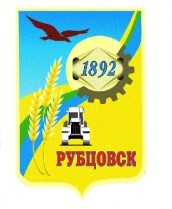 Администрация города Рубцовска Алтайского краяПОСТАНОВЛЕНИЕ29.08.2016 № 3724О внесении изменений в постановление Администрации города Рубцовска Алтайского края от 22.07.2014  № 3126  «Об утверждении муниципальной программы «Развитие физической культуры и спорта в городе Рубцовске» на 2015-2019 годы» (с изменениями, внесеннымипостановлением Администрации города Рубцовска Алтайского края от 20.02.2016 № 841)	В соответствии со статьей 179 Бюджетного кодекса Российской Федерации, руководствуясь постановлением Администрации города Рубцовска Алтайского края от 13.01.2014 № 154 «Об утверждении Порядка разработки, реализации и оценки эффективности муниципальных программ муниципального образования город Рубцовск Алтайского края», распоряжением Администрации города Рубцовска Алтайского края                             от 31.08.2015 № , ПОСТАНОВЛЯЮ: 	1. Внести в постановление Администрации города Рубцовска Алтайского края от 22.07.2014  № 3126  «Об утверждении муниципальной программы «Развитие физической культуры и спорта в городе Рубцовске» на 2015-2019 годы» (с изменениями, внесенными постановлением Администрации города Рубцовска Алтайского края от 20.02.2016 № 841) следующие изменения:	1.1. Приложение к постановлению Администрации города Рубцовска Алтайского края от 22.07.2014  № 3126  изложить в новой редакции (Приложение).2. Настоящее постановление разместить на официальном сайте Администрации города Рубцовска Алтайского края в сети Интернет.                     3. Контроль за исполнением настоящего постановления возложить на заместителя Главы Администрации города Рубцовска К.А. Вуккерта.Первый заместитель ГлавыАдминистрации города Рубцовска                                                 Д.З. ФельдманПАСПОРТмуниципальной программы «Развитие физической культуры и спорта  в городе Рубцовске» на 2015-2019 годы (далее - программа)Общая характеристика сферы реализации программыПриоритетной задачей социальной политики в городе Рубцовске является создание основы для сохранения и улучшения  физического и духовного здоровья населения города. Существенным фактором, определяющим состояние здоровья населения, является поддержание оптимальной физической активности в течение всей жизни каждого гражданина.Понятие «здоровый образ жизни» объединяет все сферы жизнедеятельности личности, коллектива, социальной группы, и наиболее актуальной его составляющей является физическая культура и спорт. Физическая культура, являясь одной из граней общей культуры, во многомопределяет поведение человека в учебе, на производстве, в быту, в общении,способствует решению социально-экономических, воспитательных и оздоровительных задач. Забота о развитии физической культуры и спорта -важнейшая составляющая социальной политики города Рубцовска.Кроме того, спорт становится все более заметным как социальным, таки политическим фактором в современном мире. Успешные выступления  рубцовских спортсменов на крупнейших российских и международных соревнованиях способствуют укреплению позитивного имиджа города и края, формированию чувства патриотизма.В настоящее время имеется ряд проблем, влияющих на развитие физической культуры и спорта в городе Рубцовске, требующих неотложногорешения, в том числе:ухудшение здоровья, физического развития и физической подготовленностинаселения (в Алтайском крае только 21 процент обучающихся школьников являются здоровыми, 63,3 процента - имеют отклонения в состоянии здоровья, 15,7 процента - имеют хронические заболевания, свыше 35 процентов молодежи допризывного возраста не соответствуют требованиям, предъявляемым к армейской службе, в том числе в части выполнения минимальных нормативов физической подготовки);отсутствие возможности у большинства граждан систематически заниматься физической культурой и спортом;недостаточное привлечение населения к регулярным занятиям физической культурой;несоответствие уровня материальной базы и инфраструктуры физической культуры и спорта задачам развития спорта в городе;отсутствие на государственном уровне активной пропаганды занятий физической культурой и спортом как составляющей здорового образа жизни.Для решения поставленных задач необходимо повысить эффективностьиспользования ресурсов в сфере физической культуры и спорта, способствовать раскрытию социально-экономического потенциала спорта.Физическая культура и спорт влияют на решение таких фундаментальных социальных и экономических задач, как повышение качества жизни граждан, стимулирование потребительской и деловой активности, производительности труда, внедрение инновационных форм производства.	 В городе Рубцовске развитие физической культуры и спорта осуществляется преимущественно за счет муниципального бюджета. Участие бизнеса, особенно малого и среднего, в данном процессе носит ограниченный характер. В связи с этим необходимо экономически стимулировать организации, осуществляющие основную деятельность в сфере физической культуры и спорта, и тем самым способствовать повышению конкуренции на рынке физкультурно-оздоровительных услуг и окупаемости инвестиций в спорте и развитию государственно-частного партнерства.Для привлечения граждан к регулярным занятиям физической культурой и спортом следует также разработать комплекс дополнительныхмер по укреплению и обновлению материально-технической базы учреждений физической культуры и спорта.Для сохранения положительной динамики и устойчивого развитияфизической культуры и спорта в городе Рубцовске в ближайшие годы такженеобходимо:обеспечить увеличение темпов строительства и реконструкции объектов спорта с учетом потребностей лиц с ограниченными возможностями здоровья и инвалидов;повысить привлекательность физической культуры и спорта как сферы профессиональной деятельности, принять дополнительные меры по совершенствованию системы оплаты труда и социальной защиты спортсменов, квалифицированных тренеров и тренеров-преподавателей;повысить эффективность пропаганды физической культуры и спорта, включая производство и распространение информационно – просветительских программ, подготовленных с участием муниципальных телерадиокомпаний.Выполнение мероприятий программы позволит обеспечить реализацию целей государственной политики в сфере физической культуры и спорта на долгосрочный период, будет способствовать повышению экономической рентабельности этой сферы, раскрытию ее социального потенциала.2. Приоритетные направления реализации программы, цель и задачи, основные ожидаемые конечные результаты программы, сроки и этапы её реализацииПриоритеты политики в сфере реализации программы физической культуры и спорта  сформированы с учетом целей и задач, обозначенных в следующих стратегических документах:Концепция федеральной целевой программы «Развитие физической культуры и спорта в Российской Федерации на 2016-2020 годы», утвержденная распоряжением Правительства Российской Федерации от 02.01.2014 № 2-р;постановление Правительства Российской Федерации от 11.01.2006 № 7 «О федеральной целевой программе «Развитие физической культуры испорта в Российской Федерации на 2006-2015 годы» (с изменениями);Федеральный закон от 04.12.2007 № 329-ФЗ «О физической культуре испорте в Российской Федерации» (с изменениями и дополнениями);Концепция долгосрочного социально-экономического развития Российской Федерации на период до 2020 года, утвержденная распоряжением Правительства Российской Федерации от 17.11.2008 №1662р; Стратегия инновационного развития Российской Федерации на периоддо 2020 года, утвержденная распоряжением Правительства Российской Федерации от 08.12.2011 № 2227-р;Указ Президента Российской Федерации от 07.05.2012 № 597 «О мероприятиях по реализации государственной социальной политики»;Федеральный закон от 29.12.2012 № 273-Ф3 «Об образовании в Российской Федерации»;	закон Алтайского края от 11.09.2008 № 68-ЗС «О физической культуреи спорте в Алтайском крае»;постановление Администрации Алтайского края от 04.03.2011 № 100 «О стратегии развития физической культуры и спорта в Алтайском крае на период до 2020 года».Приоритетными направлениями реализации программы являются: разработка и формирование организационной основы управленияразвитием отрасли физической культуры и спорта в городе;совершенствование системы проведения спортивных и физкультурныхмероприятий;совершенствование взаимодействия субъектов физической культуры испорта;внедрение системы физического воспитания в развитие человека вразличные периоды его жизни, в первую очередь подрастающего поколения.Целью  программы является создание условий для укрепления здоровья населения города Рубцовска путем развития  инфраструктуры спорта, популяризации массового и профессионального спорта (включая спорт высших достижений) и приобщения различных слоев населения к регулярным занятиям физической культурой и спортом.	К числу основных задач, требующих решения для достижения поставленной цели, относятся:создание правовых, экономических, социальных и организационных условий для развития в городе Рубцовске массового и профессионального спорта;создание оптимальных условий для развития детско – юношеского спорта и реализации дополнительных образовательных программ и программ спортивной подготовки;	создание условий для укрепления здоровья населения путем развития инфраструктуры спорта;создание оптимальных условий для развития в городе Рубцовске адаптивной физической культуры и адаптивного спорта;популяризация массового спорта и приобщение различных слоев населения к регулярным занятиям физической культурой и спортом.Для достижения цели и решения задач программы определены целевые показатели (индикаторы), которые в процессе реализации программы могут корректироваться (Таблица №1):	удельный вес населения города Рубцовска, систематически занимающегося физической культурой и спортом, в общей численности населения;	уровень обеспеченности населения города Рубцовска спортивными сооружениями, исходя из единовременной пропускной способности объектов спорта;	эффективность использования объектов спорта;	количество культивируемых видов спорта;	количество проведенных спортивно-массовых мероприятий.	Важнейшим ожидаемым конечным результатом реализации программы является устойчивое развитие физической культуры и спорта в городе Рубцовске, что характеризуется ростом количественных показателей и качественной оценкой изменений, происходящих в сфере физической культуры и спорта. 3. Обобщенная характеристика мероприятийпрограммыДля достижения целей программы предусматриваются меры регулирования, направленные:на развитие физической культуры и массового спорта;на развитие спорта высших достижений и системы подготовки спортивного резерва. В рамках программы предполагается реализовать три подпрограммы (приложение):подпрограмма 1 «Развитие массового спорта и спорта высоких достижений в городе Рубцовске» направлена на создание правовых, экономических, социальных и организационных условий для развития в городе Рубцовске массового спорта и спорта высоких достижений;подпрограмма 2 «Развитие детско-юношеского спорта в городе Рубцовске»  включает мероприятия,  направленные на  выполнение муниципального задания;          подпрограмма 3 «Развитие спортивных клубов города Рубцовска» направлена на создание условий для укрепления здоровья населения путем развития инфраструктуры спорта, популяризации массового спорта и приобщение различных слоев населения к регулярным занятиям физической культурой и спортом.В ходе реализации программы предполагается выполнить перечень мероприятий  в сфере физической культуры и спорта и дополнительного образования детей по следующим направлениям:организация и проведение спортивно-массовых и физкультурно-оздоровительных мероприятий различного уровня;создание оптимальных условий для развития массового и детско-юношеского спорта;участие сборной команды города Рубцовска в летних и зимних Олимпиадах городов Алтая;организация проведения испытаний Всероссийского физкультурно-спортивного комплекса «Готов к труду и обороне» среди населения города Рубцовска;совершенствование структуры организации физкультурно-оздоровительной работы по месту жительства;проведение городских спартакиад среди образовательных  учреждений, трудовых коллективов, и др.Подпрограммы программы предусматривают основные мероприятия, реализуемые в рамках наиболее актуальных и перспективных направлений муниципальной политики в сфере физической культуры и спорта города Рубцовска.	Перечень основных мероприятий программы представлен в Таблице №2 4. Объем финансовых ресурсов, необходимых для реализации программыФинансирование программы осуществляется за счет средств  краевого, городского бюджетов, внебюджетных средств учреждений. Общий объем финансирования составляет 428 664,8 тыс. рублей. Из них: из бюджета города 355 223,2 тыс. руб., из краевого бюджета 4000 тыс. руб., из внебюджетных источников 69441,6 тыс. руб., в том числе по годам:2015 год –   76 456,5 тыс. руб.2016 год –   61 428,3 тыс. руб.2017 год –   88 960 тыс. руб.2018 год –   96 670 тыс. руб.2019 год – 105 150 тыс. руб. (Таблица № 3)     Объемы финансирования подлежат ежегодному уточнению, исходя из возможностей бюджета города Рубцовска на текущий финансовый год. В случае экономии средств при реализации одного из мероприятий программы допускается перераспределение данных средств на осуществление иных программных мероприятий в рамках объемов финансирования, утвержденных на соответствующий год и на плановый период.5. Анализ рисков реализации программыи меры управления рисками реализациипрограммы При реализации программы и для достижения поставленных ею целей необходимо учитывать возможные макроэкономические, социальные, операционные и прочие риски.Важнейшими условиями успешной реализации программы является минимизация указанных рисков, эффективный мониторинг выполнения намеченных мероприятий, принятие оперативных мер по корректировке приоритетных направлений и показателей программы.По характеру влияния на ход и конечные результаты реализации программы существенными являются следующие риски:нормативно-правовые, организационные и управленческие риски – непринятие или несвоевременное принятие необходимых нормативных актов, влияющих на мероприятия программы, недостаточная проработка вопросов, решаемых в рамках программы, недостаточная подготовка управленческого потенциала, неадекватная система мониторинга реализации программы, отставание от сроков реализации программных мероприятий. Устранение (минимизация) рисков связано с качеством планирования реализации программы, обеспечение мониторинга ее осуществления и оперативного внесения необходимых изменений;макроэкономические риски связаны с возможностью ухудшения внутренней и внешней коньюктуры, снижением темпов роста национальной экономики, уровня инвестиционной активности, высокой инфляцией, кризисом банковской системы. Реализация данных рисков может вызвать необоснованный рост стоимости физкультурно-спортивных услуг, снизить их доступность и сократить объем инвестиций в инфраструктуру спорта высоких достижений; финансовые риски связаны с возникновением бюджетного дефицита и недостаточным вследствие этого уровнем финансирования из средств местного бюджета, секвестрованием бюджетных расходов на установленные сферы деятельности, а также отсутствием стабильного источника финансирования деятельности общественных объединений и организаций, участвующих в осуществлении программы. Реализация данных рисков может повлечь срыв программных мероприятий, что существенно сократит число лиц, систематически занимающихся физической культурой и массовым спортом, снизит степень конкурентоспособности рубцовского спорта. Вероятность реализации финансовых рисков в значительной степени связана с возможностью реализации макроэкономических рисков. Однако, учитывая практику программного бюджетирования, охватывающего среднесрочную перспективу, данные риски можно оценить как умеренные.Наибольшее отрицательное влияние на выполнение программы может оказать реализация макроэкономических рисков и связанных с ними финансовых рисков. В рамках программы отсутствует возможность управления этими рисками. Вероятен лишь оперативный учет последствий их проявления.Минимизация финансовых рисков возможна на основе:регулярного мониторинга и оценки эффективности реализации мероприятий программы;разработки дополнительных мер муниципальной поддержки сферы физической культуры и спорта; своевременной корректировки перечня мероприятий и показателей программы. Минимизация указанных рисков достигается в ходе регулярного мониторинга и оценки эффективности реализации мероприятий программы, а также на основе:обеспечения эффективной координации деятельности иных организаций, участвующих в реализации программных мероприятий;совершенствования межведомственного взаимодействия.Минимизация названных рисков возможна за счет обеспечения широкого привлечения общественности к обсуждению целей, задач и механизмов развития дополнительного образования в сфере физической культуры и спорта, а также публичного освещения хода и результатов реализации программы.  6. Механизм реализации программы Ответственным исполнителем программы является муниципальное казенное учреждение «Управление культуры, спорта и молодежной политики» города Рубцовска Алтайского края.В реализации мероприятий программы по согласованию участвуют органы исполнительной власти города Рубцовска Алтайского края, отделения и группы краевых государственных бюджетных учреждений, физкультурно-спортивные организации, имеющие статус юридического лица (спортивные клубы и (или) команда мастеров),  муниципальные бюджетные учреждения дополнительного  образования, муниципальное бюджетное учреждение «Спортивный клуб «Торпедо», высшие и средние специальные учебные заведения,  общественные и иные организации и иные некоммерческие организации.Организацию выполнения мероприятий программы и контроль за их реализацией осуществляет муниципальное казенное учреждение «Управление культуры, спорта и молодежной политики» города Рубцовска Алтайского края в соответствии с действующими правовыми актами Российской Федерации и Алтайского края.Финансирование программы производится в порядке, установленном для исполнения местного бюджета.Исполнители обеспечивают:выполнение мероприятий программы и целевое расходование средств, выделенных на их реализацию;формирование бюджетных заявок на финансирование мероприятий программы;подготовку обоснований для отбора первоочередных работ, финансируемых в рамках реализации программы;методическое сопровождение программных мероприятий, непрерывный мониторинг и оценку эффективности реализации программы;разработку нормативных правовых документов, касающихся реализации программы;участие в работе Общественного совета по развитию физической культуры и спорта при Главе Администрации города Рубцовска Алтайского края;подготовку предложений по корректировке программы на соответствующий год.Соисполнители мероприятий программы представляют информацию о ходе ее реализации в муниципальное казенное учреждение «Управление культуры, спорта и молодежной политики» города Рубцовска Алтайского края ежеквартально до 10 числа месяца, следующего за отчетным периодом. Муниципальное казенное учреждение «Управление культуры, спорта и молодежной политики» города Рубцовска Алтайского края ежеквартально до 15 числа месяца, следующего за отчетным периодом, направляет сводный отчет о ходе выполнения программы в Администрацию города Рубцовска Алтайского края в установленном порядке.Контроль за исполнением  программы осуществляется в соответствии с порядком принятия решений о разработке муниципальных программ, их формирования и реализации. 7. Методика оценки эффективности программыОценка эффективности программы осуществляется в целях достижения оптимального соотношения связанных с ее реализацией затрат и достигаемых в ходе реализации результатов, целесообразности и адресности использования средств местного бюджета их целевому назначению.Комплексная оценка эффективности реализации программы осуществляется согласно Приложению 2 к Порядку разработки, реализации и оценки программы муниципального образования город Рубцовск Алтайского края, утвержденному постановлением Администрации города Рубцовска Алтайского края от 13.01.2014 № 154.  ПАСПОРТподпрограммы  1 «Развитие массового спорта и спорта высоких достижений в городе Рубцовске»муниципальной программы «Развитие физической культуры и спорта в городе Рубцовске» на 2015-2019 годыПАСПОРТподпрограммы 2 «Развитие детско-юношеского спорта в городе Рубцовске»муниципальной программы «Развитие физической культуры и спорта в городе Рубцовске» на 2015-2019 годыПАСПОРТподпрограммы 3 «Развитие спортивных клубов в городе Рубцовске»муниципальной программы «Развитие физической культуры и спорта в городе Рубцовске» на 2015-2019 годыТаблица №1Сведения об индикаторах программы (показателях подпрограмм) и их значенияхх -  показатель начинается с 2016 годаТаблица № 2Перечень мероприятий программы Таблица  № 3Объем финансовых ресурсов, необходимых для реализации программы Начальник отдела по организацииуправления и работе с обращениями                                                              Т.Д. Платонцева».Начальник отдела по организацииуправления и работе с обращениями                                                               Т.Д. ПлатонцеваПриложение к постановлению Администрации города Рубцовска Алтайского края    от   29.08.2016 № 3724«Приложение к постановлению    Администрации города Рубцовска Алтайского края от   22.07.2014 № 3126Ответственный исполнитель программы МКУ «Управление культуры, спорта и молодежной политики» г. Рубцовска.Соисполнители программы МБУ  «С/к «Торпедо»,МБУ  ДО «ДЮСШ-1»,МБУ  ДО «ДЮСШ № 2»,МБУ  ДО «ДЮСШ «Рубцовск»,МБУ  ДО «ДЮСШ «Спарта»,МБУ  ДО  «ДЮСШ «ЦСП «Юбилейный»Участники программымуниципальные спортивные учреждения, органы местного самоуправления, образовательные учреждения муниципального образования город Рубцовск, общественные и иные организации спортивного профиля (по согласованию)Подпрограммы программыподпрограмма  1 «Развитие массового спорта и спорта высоких достижений в городе Рубцовске»  на 2015-2019 годы, подпрограмма  2 «Развитие детско-юношеского спорта в городе Рубцовске» на 2015-2019 годы, подпрограмма 3 « Развитие спортивных клубов в городе Рубцовске» на 2015-2019 годыПрограммно-целевые инструменты программыКонцепция федеральной целевой программы «Развитие физической культуры и спорта в Российской Федерации на 2016-2020 годы»;Федеральный закон от 04.12.2007 № 329-ФЗ «О физической культуре и спорте в Российской Федерации» (с изменениями и дополнениями);закон Алтайского края от 11.09.2008 № 68-ЗС «О физической культуре и спорте в Алтайском крае» (с изменениями и дополнениями);постановление Администрации Алтайского края от 04.03.2011 № 100 «О стратегии развития физической культуры и спорта в Алтайском крае на период до 2020 года» (с изменениями и дополнениями);система муниципального задания;ежемесячное предоставление планов и отчетов;независимая оценка эффективности деятельностиЦель программы создание условий для укрепления здоровья населения города Рубцовска путем развития  инфраструктуры спорта, популяризация массового спорта и спорта высоких достижений и приобщение различныхслоев населения к регулярным занятиям физической культурой и спортомЗадачи программысоздание правовых, экономических, социальных и организационных условий для развития в городе Рубцовске массового и профессионального спорта;создание оптимальных условий для развития детско – юношеского спорта,  реализации дополнительных образовательных программ и программ спортивной подготовки;создание условий для укрепления здоровья населения путем развития инфраструктуры спорта;создание оптимальных условий для развития адаптивной физической культуры и адаптивного спорта;популяризация массового спорта и приобщение различных слоев населения к регулярным занятиям физической культурой и спортом  Целевые индикаторы и показатели программы удельный вес населения города Рубцовска, систематически занимающегося физической культурой и спортом, в общей численности населения;уровень обеспеченности населения города Рубцовска спортивными сооружениями, исходя из единовременной пропускной способности объектов спорта;эффективность использования объектов спорта;количество культивируемых видов спорта;количество проведенных спортивно-массовых мероприятийСроки и этапы реализации программы 2015-2019 годы.Этапы программой не предусмотреныОбъемы финансирования программы общий объем финансирования программы составляет всего:428664,8  тыс. руб. Из них: бюджет города - 355223,2 тыс. руб., краевой бюджет - 4000 тыс. руб.,из внебюджетных источников – 69441,6 тыс. руб, в том числе по годам:2015 – 76456,5 тыс. руб.2016 - 61428,3 тыс. руб.2017 - 88 960 тыс. руб.2018 - 96 670 тыс. руб.2019 - 105 150 тыс. руб.Ожидаемые результаты реализации программы увеличение удельного веса населения, систематически занимающегося физической культурой и спортом, в общей численности населения с 26,5% в 2013 году до 33,5 в 2019году;увеличение уровня обеспеченности населения города Рубцовска спортивными сооружениями с 15% в 2016 году до 20% в 2019году, исходя из единовременной пропускной способности объектов спорта;увеличение эффективности использования объектов спорта с 73% в 2016 году до 75% в 2019 году;увеличение количества культивируемых видов спорта с 53 в 2013 году до 55 в 2019 году;увеличение количества проведенных спортивно-массовых мероприятий со 167 в 2013 году до 195 в 2019 годуСоисполнитель муниципальной программы МКУ «Управление культуры, спорта и молодежной политики» г. РубцовскаУчастники подпрограммымуниципальные спортивные учреждения, органы местного самоуправления, образовательные учреждения муниципального образования город Рубцовск, общественные и иные организации спортивного профиля (по согласованию)Цель подпрограммысоздание правовых, экономических, социальных и организационных условий для развития в городе Рубцовске массового спорта  и спорта высоких достиженийЗадачи подпрограммынормативно – правовое и научно-методическое обеспечение развития физической культуры и спорта;повышение эффективности спортивно–массовой и физкультурно-оздоровительной работы;поддержка детско-юношеского спорта и спорта высоких достижений;содействие в развитии материально-технической базы физкультурно-спортивных организаций в городе Рубцовске;пропаганда физической культуры и спорта, здорового образа жизни;создание условий для поэтапного внедрения Всероссийского физкультурно-спортивного комплекса «Готов к труду и обороне» (ГТО)»;Перечень мероприятий подпрограммыанализ состояния физкультурно-оздоровительной и спортивно-массовой работы в городе Рубцовске;утверждение  календарных планов спортивно-массовых мероприятий в городе Рубцовске на текущий год;участие сборной команды города Рубцовска в летних и зимних Олимпиадах городов Алтая;проведение спортивно-массовых и физкультурно-оздоровительных мероприятий различного уровня;содействие в организации участия спортсменов города Рубцовска  во Всероссийских, международных и других соревнованиях в соответствии с Единым краевым календарным планом физкультурных мероприятий, других соревнованиях, иных физкультурно–спортивных мероприятиях;открытие в муниципальных детско-юношеских спортивных школахгрупп адаптивной направленности;открытие  в муниципальной детско-юношеской спортивной школеотделения  легкой атлетики;совершенствование структуры организации физкультурно-оздоровительной работы по месту жительства;открытие филиалов краевых учреждений спортивной направленности;проведение городских спартакиад: дошкольных учреждений, общеобразовательных школ, дворовых спортивных клубов,  средних специальных и высших учебных заведений, трудовых коллективов, лиц с ограниченными возможностями здоровья, работников силовых структур, пенсионеров;осуществление мер морального и материального стимулирования спортсменов, показавших высокие результаты, и их тренеров;проведение городского смотра – конкурса на лучшее спортивное сооружение;оказание содействия общественным организациям в осуществлении физкультурной  работы с различными категориями населения города Рубцовска;организация и проведение испытаний (тестов), нормативов, требований к оценке уровня знаний и умений в области физической культуры и спорта в рамках Всероссийского физкультурно-спортивного комплекса «Готов к труду и обороне» (ГТО); приобретение оборудования и инвентаря для оснащения центров тестированияПоказатели  подпрограммыколичество спортсменов, выполнивших требования и нормы к присвоению разрядов и званий; обеспеченность плоскостными спортивными сооружениями;обеспеченность спортивными залами;доля лиц с ограниченными возможностями здоровья и инвалидов, систематически занимающихся физической культурой и спортом, в общей численности данной категории населения;доля учащихся и студентов, систематически занимающихся физической культурой и спортом, в общей численности учащихся и студентов;доля граждан, занимающихся физической культурой и спортом по месту работы, в общей численности населения, занятого в экономике;доля граждан города Рубцовска, выполнивших нормативы Всероссийского физкультурно-спортивного комплекса «Готов к труду и обороне» (ГТО), в общей численности населения, принявшего участие в сдаче нормативов Всероссийского физкультурно-спортивного комплекса «Готов к труду и обороне»Сроки и этапы реализации подпрограммы2015-2019 годы.Этапы не предусмотреныОбъемы финансирования подпрограммы общий объем финансирования подпрограммы составляет 18000 тыс. руб., из них по годам:2015 – 3450 тыс. руб.2016 -  1350 тыс. руб.2017 -  4100 тыс. руб.2018 -  4400 тыс. руб.2019 -  4700 тыс. руб.Ожидаемые результаты реализации подпрограммыувеличение количества спортсменов, выполнивших требования и нормы к присвоению разрядов и званий, с 485 человек в 2015 году до 590 человек в 2019 году; увеличение обеспеченности плоскостными спортивными сооружениями на 10 тыс. человек населения с 4,5 тыс. кв. м в 2013 году до 8,5 тыс. кв. м в 2019 году;увеличение обеспеченности спортивными залами на 10 тыс. человек населения, с 0,5 тыс.кв.м в 2013 году до 1,5 тыс. кв. м в 2019 году;увеличение доли лиц с ограниченными возможностями здоровья и инвалидов, систематически занимающихся физической культурой и спортом, в общей численности данной категории населения, с 0,15% в 2016 году до 1,0% в 2019 году;увеличение доли учащихся и студентов, систематически занимающихся физической культурой и спортом, в общей численности учащихся и студентов,                        с 89 % в 2016 году до 90% в 2019 году;увеличение доли граждан, занимающихся физической культурой и спортом по месту работы, в общей численности населения, занятого в экономике,                          с 14,5 % в 2016 году до 16,0% в 2019 году;увеличение доли граждан города Рубцовска, выполнивших нормативы Всероссийского физкультурно-спортивного комплекса «Готов к труду и обороне» (ГТО), в общей численности населения, принявшего участие в сдаче нормативов Всероссийского физкультурно-спортивного комплекса «Готов к труду и обороне», с 5,0% в 2016 году до 7% в 2019 годуСоисполнитель муниципальной программыМБУ ДО «ДЮСШ-1»МБУ ДО «ДЮСШ № 2»МБУ ДО «ДЮСШ «Рубцовск»МБУ ДО «ДЮСШ «Спарта»МБУ ДО «ДЮСШ «ЦСП «Юбилейный»Участники подпрограммыкраевые государственные бюджетные учреждения, физкультурно-спортивные организации, имеющие статус юридического лица, иные некоммерческие организации, МКУ «Управление культуры, спорта и молодежной политики» г. Рубцовска, общественные организации и социальные партнёры (по согласованию)Цель подпрограммысоздание оптимальных условий  для развития детско – юношеского спортав городе РубцовскеЗадачи подпрограммывовлечение максимального количество детей в систематические занятия спортом и сохранение контингента учащихся ДЮСШ;формирование у детей потребности в здоровом образе жизни;привлечение к специализированной спортивной подготовке оптимального числа перспективных спортсменов;развитие кадровых, программно-методических, материально-технических и финансовых ресурсов;  внедрение новых информационно-педагогических и технологийПеречень мероприятий подпрограммыорганизация и проведение:первенств и Чемпионатов Алтайского края по видам спорта, спортивно-массовых мероприятий и официальных турниров различного уровня,спортивных праздников, первенств и кубков города Рубцовска по видам спорта;подготовка спортсменов массовых и спортивных разрядов;подготовка спортивного резерва;пропаганда физической культуры и спорта;повышение профессиональной квалификации и прохождение аттестации тренерско-преподавательским составом;осуществление информационно-программного обеспечения образовательного процесса;приобретение программно-методических комплексов (компьютерных лицензионных программ);материально-техническое оснащение спортивных школ;финансовое обеспечение деятельности школы: заработная плата и налоги на заработную плату,коммунальные услуги, связь;оплата налогов: имущественный, земельный, транспортный;оплата прочих работ и услуг;оплата командировочных расходовПоказатели подпрограммыдоля спортсменов ДЮСШ, выполнивших требования и нормы к присвоению разрядов и званий; доля спортсменов ДЮСШ - членов сборных команд (города, края, СФО, РФ);количество призовых мест на официальных соревнованиях разного уровня; количество тренеров-преподавателей ДЮСШ, участвующих в профессиональных конкурсахСроки и этапы реализации подпрограммы2015-2019 годыЭтапы программой  не предусмотреныОбъемы финансирования подпрограммыВсего: 346 378,2 тыс. руб.,в том числе по годам:2015 – 58 386,6 тыс. руб.2016 – 50 291,6 тыс. руб.2017 – 72800 тыс. руб.2018 – 79000 тыс. руб.2019 – 85900 тыс. руб.Ожидаемые результаты реализации подпрограммыувеличение доли спортсменов ДЮСШ, выполнивших требования и нормы к присвоению разрядов и званий с 28,5% в 2013 году, до 32% в 2019 году; увеличение доли спортсменов ДЮСШ - членов сборных команд (города, края, СФО, РФ) с 8,0% в 2013 году до 11,5% в 2019 году;увеличение количества призовых мест на официальных соревнованиях разного уровня с 490 в 2013 году до 500 в 2019 году;увеличение количества тренеров-преподавателей ДЮСШ, участвующих в профессиональных конкурсах, с 3 человек в 2013 году до 7 человек в 2019 годуСоисполнитель муниципальной программыМБУ «С/к «Торпедо»Участники подпрограммыуправление спорта и молодежной политики Алтайского края,МКУ «Управление культуры, спорта и молодежной политики» г. Рубцовска, муниципальные спортивные учреждения, органы местного самоуправления, образовательные учреждения муниципального образования город Рубцовск, физкультурно-спортивные организации, имеющие статус юридического лица, иные некоммерческие организации, общественные организации и социальные партнёры (по согласованию)Цель подпрограммысоздание условий для укрепления здоровья населения и популяризации массового спортаЗадачи подпрограммыпропаганда здорового образа жизни среди населения средствами физической культуры и спорта;укрепление и развитие материально-технической базы учреждения для занятий физической культурой и спортом;создание и поддержка благоприятных условий для развития физкультурно- оздоровительной и спортивной работыПеречень мероприятий подпрограммыразвитие и укрепление материально-технической базы учреждения для занятий физической культурой и спортом;организация спортивных мероприятий;деятельность по содействию в подготовке и проведении спортивных мероприятий;содержание зданий, сооружений в технически исправном состоянии, пригодном для занятий физической культурой и спортом;Показатели подпрограммыколичество мероприятий, проведенных на объектах МБУ «С/к «Торпедо»;количество занимающихся в дворовых спортивных клубах  Сроки и этапы реализации подпрограммы2015-2019 годыЭтапы не предусмотреныОбъемы финансирования подпрограммывсего: 64 286,6 тыс. руб.,в том числе по годам:2015 – 14 619,9 тыс. руб.2016 – 9 786,7 тыс. руб.2017 – 12 060,0 тыс. руб.2018 – 13 270,0 тыс. руб.2019 – 14 550,0 тыс. руб.Ожидаемые результаты реализации подпрограммыувеличение количества мероприятий, проведенных на объектах МБУ «С/к «Торпедо»  с 50 в 2013 году до 70 в 2019 году;увеличение количества занимающихся в дворовых спортивных клубах со 170 человек в 2013 году до 230 человек в 2019 году №п/пНаименование индикатора (показателя)Единица измерения Единица измерения Значение по годамЗначение по годамЗначение по годамЗначение по годамЗначение по годамЗначение по годамЗначение по годам№п/пНаименование индикатора (показателя)Единица измерения Единица измерения Год, предшествующий году разработки муниципальной программы 2013г (факт)Год разработки муниципальной программы 2014г (оценка)  Годы реализации муниципальной программы Годы реализации муниципальной программы Годы реализации муниципальной программы Годы реализации муниципальной программы Годы реализации муниципальной программы №п/пНаименование индикатора (показателя)Единица измерения Единица измерения Год, предшествующий году разработки муниципальной программы 2013г (факт)Год разработки муниципальной программы 2014г (оценка)  20152016201720182019123345678910Муниципальная программа «Развитие физической культуры и спорта в городе Рубцовске» на 2015-2019 годыМуниципальная программа «Развитие физической культуры и спорта в городе Рубцовске» на 2015-2019 годыМуниципальная программа «Развитие физической культуры и спорта в городе Рубцовске» на 2015-2019 годыМуниципальная программа «Развитие физической культуры и спорта в городе Рубцовске» на 2015-2019 годыМуниципальная программа «Развитие физической культуры и спорта в городе Рубцовске» на 2015-2019 годыМуниципальная программа «Развитие физической культуры и спорта в городе Рубцовске» на 2015-2019 годыМуниципальная программа «Развитие физической культуры и спорта в городе Рубцовске» на 2015-2019 годыМуниципальная программа «Развитие физической культуры и спорта в городе Рубцовске» на 2015-2019 годыМуниципальная программа «Развитие физической культуры и спорта в городе Рубцовске» на 2015-2019 годыМуниципальная программа «Развитие физической культуры и спорта в городе Рубцовске» на 2015-2019 годыМуниципальная программа «Развитие физической культуры и спорта в городе Рубцовске» на 2015-2019 годы1Удельный вес населения города Рубцовска, систематически занимающегося физической культурой и спортом, в общей численности населенияУдельный вес населения города Рубцовска, систематически занимающегося физической культурой и спортом, в общей численности населения%26,527,030,032,032,533,033,52Уровень обеспеченности населения города Рубцовска спортивными сооружениями, исходя из единовременной пропускной способности объектов спортаУровень обеспеченности населения города Рубцовска спортивными сооружениями, исходя из единовременной пропускной способности объектов спорта%ххх151720203Эффективность использования объектов спортаЭффективность использования объектов спорта%ххх737375754Количество культивируемых видов спортаКоличество культивируемых видов спортаед.535354545455555Количество проведенных спортивно-массовых мероприятийКоличество проведенных спортивно-массовых мероприятийед.167171178182189191195Подпрограмма 1. «Развитие массового спорта и спорта высоких достижений в городе Рубцовске»Подпрограмма 1. «Развитие массового спорта и спорта высоких достижений в городе Рубцовске»Подпрограмма 1. «Развитие массового спорта и спорта высоких достижений в городе Рубцовске»Подпрограмма 1. «Развитие массового спорта и спорта высоких достижений в городе Рубцовске»Подпрограмма 1. «Развитие массового спорта и спорта высоких достижений в городе Рубцовске»Подпрограмма 1. «Развитие массового спорта и спорта высоких достижений в городе Рубцовске»Подпрограмма 1. «Развитие массового спорта и спорта высоких достижений в городе Рубцовске»Подпрограмма 1. «Развитие массового спорта и спорта высоких достижений в городе Рубцовске»Подпрограмма 1. «Развитие массового спорта и спорта высоких достижений в городе Рубцовске»Подпрограмма 1. «Развитие массового спорта и спорта высоких достижений в городе Рубцовске»Подпрограмма 1. «Развитие массового спорта и спорта высоких достижений в городе Рубцовске»1Количество спортсменов, выполнивших требования и нормы к присвоению разрядов и званийКоличество спортсменов, выполнивших требования и нормы к присвоению разрядов и званийчел.хх4855725805805902Обеспеченность плоскостными спортивными сооружениямиОбеспеченность плоскостными спортивными сооружениямитыс. кв. м на 10 тыс. человек населения4,57,57,57,67,68,08,53Обеспеченность спортивными заламиОбеспеченность спортивными заламитыс. кв. м на 10 тыс. человек населения0,50,50,80,81,01,21,54Доля лиц с ограниченными возможностями здоровья и инвалидов, систематически занимающихся физической культурой и спортом, в общей численности данной категории населенияДоля лиц с ограниченными возможностями здоровья и инвалидов, систематически занимающихся физической культурой и спортом, в общей численности данной категории населения%ххх0,150,50,51,05Доля учащихся и студентов, систематически занимающихся физической культурой и спортом, в общей численности учащихся и студентовДоля учащихся и студентов, систематически занимающихся физической культурой и спортом, в общей численности учащихся и студентов%ххх898990906Доля граждан, занимающихся физической культурой и спортом по месту работы, в общей численности населения, занятого в экономике Доля граждан, занимающихся физической культурой и спортом по месту работы, в общей численности населения, занятого в экономике %ххх14,515,015,516,07Доля граждан города Рубцовска, выполнивших нормативы Всероссийского физкультурно – спортивного комплекса ГТО, в общей численности населения, принявшего участие в сдаче нормативов ВФСК ГТОДоля граждан города Рубцовска, выполнивших нормативы Всероссийского физкультурно – спортивного комплекса ГТО, в общей численности населения, принявшего участие в сдаче нормативов ВФСК ГТО%ххх5,05,06,07,0Подпрограмма 2. «Развитие детско-юношеского спорта в городе Рубцовске»Подпрограмма 2. «Развитие детско-юношеского спорта в городе Рубцовске»Подпрограмма 2. «Развитие детско-юношеского спорта в городе Рубцовске»Подпрограмма 2. «Развитие детско-юношеского спорта в городе Рубцовске»Подпрограмма 2. «Развитие детско-юношеского спорта в городе Рубцовске»Подпрограмма 2. «Развитие детско-юношеского спорта в городе Рубцовске»Подпрограмма 2. «Развитие детско-юношеского спорта в городе Рубцовске»Подпрограмма 2. «Развитие детско-юношеского спорта в городе Рубцовске»Подпрограмма 2. «Развитие детско-юношеского спорта в городе Рубцовске»Подпрограмма 2. «Развитие детско-юношеского спорта в городе Рубцовске»Подпрограмма 2. «Развитие детско-юношеского спорта в городе Рубцовске»1Доля спортсменов ДЮСШ, выполнивших требования и нормы к присвоению разрядов и званийДоля спортсменов ДЮСШ, выполнивших требования и нормы к присвоению разрядов и званий% от кол-ва занимающихся в ДЮСШ28,529,030,030,531,031,532,02Доля спортсменов ДЮСШ - членов сборных команд (города, края, СФО, РФ)Доля спортсменов ДЮСШ - членов сборных команд (города, края, СФО, РФ)% от кол-ва занимающихся в ДЮСШ8,010,010,010,510,511,011,53Количество призовых мест на официальных соревнованиях разного уровняКоличество призовых мест на официальных соревнованиях разного уровняед.4905005005005055105154Количество тренеров - преподавателей ДЮСШ, участвующих в профессиональных конкурсахКоличество тренеров - преподавателей ДЮСШ, участвующих в профессиональных конкурсахчел.3455667Подпрограмма 3. «Развитие спортивных клубов в городе Рубцовске»Подпрограмма 3. «Развитие спортивных клубов в городе Рубцовске»Подпрограмма 3. «Развитие спортивных клубов в городе Рубцовске»Подпрограмма 3. «Развитие спортивных клубов в городе Рубцовске»Подпрограмма 3. «Развитие спортивных клубов в городе Рубцовске»Подпрограмма 3. «Развитие спортивных клубов в городе Рубцовске»Подпрограмма 3. «Развитие спортивных клубов в городе Рубцовске»Подпрограмма 3. «Развитие спортивных клубов в городе Рубцовске»Подпрограмма 3. «Развитие спортивных клубов в городе Рубцовске»Подпрограмма 3. «Развитие спортивных клубов в городе Рубцовске»Подпрограмма 3. «Развитие спортивных клубов в городе Рубцовске»1Количество мероприятий, проведенных на объектах МБУ С/к «Торпедо»Количество мероприятий, проведенных на объектах МБУ С/к «Торпедо»ед.505060606570702Количество занимающихся в дворовых спортивных клубах  Количество занимающихся в дворовых спортивных клубах  чел.170180190200210220230№п/пЦель, задача,мероприятие Цель, задача,мероприятие ОжидаемыйрезультатИсполнительпрограммы Сумма расходов, тыс. рублейСумма расходов, тыс. рублейСумма расходов, тыс. рублейСумма расходов, тыс. рублейСумма расходов, тыс. рублейСумма расходов, тыс. рублейИсточники финансирования№п/пЦель, задача,мероприятие Цель, задача,мероприятие ОжидаемыйрезультатИсполнительпрограммы 2015год2016год2017год2018года2019годВсего Источники финансирования12234567891011Программа «Развитие физической культуры и спорта в городе Рубцовске» на 2015-2019 годыПрограмма «Развитие физической культуры и спорта в городе Рубцовске» на 2015-2019 годыПрограмма «Развитие физической культуры и спорта в городе Рубцовске» на 2015-2019 годыПрограмма «Развитие физической культуры и спорта в городе Рубцовске» на 2015-2019 годыПрограмма «Развитие физической культуры и спорта в городе Рубцовске» на 2015-2019 годыПрограмма «Развитие физической культуры и спорта в городе Рубцовске» на 2015-2019 годыПрограмма «Развитие физической культуры и спорта в городе Рубцовске» на 2015-2019 годыПрограмма «Развитие физической культуры и спорта в городе Рубцовске» на 2015-2019 годыПрограмма «Развитие физической культуры и спорта в городе Рубцовске» на 2015-2019 годыПрограмма «Развитие физической культуры и спорта в городе Рубцовске» на 2015-2019 годыПрограмма «Развитие физической культуры и спорта в городе Рубцовске» на 2015-2019 годыПрограмма «Развитие физической культуры и спорта в городе Рубцовске» на 2015-2019 годы1ЦельСоздание условий для укрепления здоровья населения города Рубцовска путем развития инфраструктуры спорта, популяризация массового спорта и спорта высоких достижений и приобщения различных групп слоев населения к регулярным занятиям физической культурой и спортомЦельСоздание условий для укрепления здоровья населения города Рубцовска путем развития инфраструктуры спорта, популяризация массового спорта и спорта высоких достижений и приобщения различных групп слоев населения к регулярным занятиям физической культурой и спортомувеличение удельного веса населения, в общей численности населения, систематически занимающегося физической культурой и спортом;увеличение уровня обеспеченности населения города Рубцовска спортивными сооружениями, исходя из единовременной пропускной способности объектов спорта;увеличение эффективности использования объектов спорта;увеличение количества культивируемых видов спорта;увеличение количества проведенных спортивно-массовых мероприятийМКУ «Управление культуры, спорта и молодежной политики» г. Рубцовска76456,561428,38896096670105150428664,8Всего 1ЦельСоздание условий для укрепления здоровья населения города Рубцовска путем развития инфраструктуры спорта, популяризация массового спорта и спорта высоких достижений и приобщения различных групп слоев населения к регулярным занятиям физической культурой и спортомЦельСоздание условий для укрепления здоровья населения города Рубцовска путем развития инфраструктуры спорта, популяризация массового спорта и спорта высоких достижений и приобщения различных групп слоев населения к регулярным занятиям физической культурой и спортомувеличение удельного веса населения, в общей численности населения, систематически занимающегося физической культурой и спортом;увеличение уровня обеспеченности населения города Рубцовска спортивными сооружениями, исходя из единовременной пропускной способности объектов спорта;увеличение эффективности использования объектов спорта;увеличение количества культивируемых видов спорта;увеличение количества проведенных спортивно-массовых мероприятийМКУ «Управление культуры, спорта и молодежной политики» г. Рубцовскав том числе:1ЦельСоздание условий для укрепления здоровья населения города Рубцовска путем развития инфраструктуры спорта, популяризация массового спорта и спорта высоких достижений и приобщения различных групп слоев населения к регулярным занятиям физической культурой и спортомЦельСоздание условий для укрепления здоровья населения города Рубцовска путем развития инфраструктуры спорта, популяризация массового спорта и спорта высоких достижений и приобщения различных групп слоев населения к регулярным занятиям физической культурой и спортомувеличение удельного веса населения, в общей численности населения, систематически занимающегося физической культурой и спортом;увеличение уровня обеспеченности населения города Рубцовска спортивными сооружениями, исходя из единовременной пропускной способности объектов спорта;увеличение эффективности использования объектов спорта;увеличение количества культивируемых видов спорта;увеличение количества проведенных спортивно-массовых мероприятийМКУ «Управление культуры, спорта и молодежной политики» г. Рубцовска------федеральный бюджет1ЦельСоздание условий для укрепления здоровья населения города Рубцовска путем развития инфраструктуры спорта, популяризация массового спорта и спорта высоких достижений и приобщения различных групп слоев населения к регулярным занятиям физической культурой и спортомЦельСоздание условий для укрепления здоровья населения города Рубцовска путем развития инфраструктуры спорта, популяризация массового спорта и спорта высоких достижений и приобщения различных групп слоев населения к регулярным занятиям физической культурой и спортомувеличение удельного веса населения, в общей численности населения, систематически занимающегося физической культурой и спортом;увеличение уровня обеспеченности населения города Рубцовска спортивными сооружениями, исходя из единовременной пропускной способности объектов спорта;увеличение эффективности использования объектов спорта;увеличение количества культивируемых видов спорта;увеличение количества проведенных спортивно-массовых мероприятийМКУ «Управление культуры, спорта и молодежной политики» г. Рубцовска-10001000100010004000краевой бюджет (на условиях софинансирования)1ЦельСоздание условий для укрепления здоровья населения города Рубцовска путем развития инфраструктуры спорта, популяризация массового спорта и спорта высоких достижений и приобщения различных групп слоев населения к регулярным занятиям физической культурой и спортомЦельСоздание условий для укрепления здоровья населения города Рубцовска путем развития инфраструктуры спорта, популяризация массового спорта и спорта высоких достижений и приобщения различных групп слоев населения к регулярным занятиям физической культурой и спортомувеличение удельного веса населения, в общей численности населения, систематически занимающегося физической культурой и спортом;увеличение уровня обеспеченности населения города Рубцовска спортивными сооружениями, исходя из единовременной пропускной способности объектов спорта;увеличение эффективности использования объектов спорта;увеличение количества культивируемых видов спорта;увеличение количества проведенных спортивно-массовых мероприятийМКУ «Управление культуры, спорта и молодежной политики» г. Рубцовска57914,946278,3760608342091550355223,2бюджет города1ЦельСоздание условий для укрепления здоровья населения города Рубцовска путем развития инфраструктуры спорта, популяризация массового спорта и спорта высоких достижений и приобщения различных групп слоев населения к регулярным занятиям физической культурой и спортомЦельСоздание условий для укрепления здоровья населения города Рубцовска путем развития инфраструктуры спорта, популяризация массового спорта и спорта высоких достижений и приобщения различных групп слоев населения к регулярным занятиям физической культурой и спортомувеличение удельного веса населения, в общей численности населения, систематически занимающегося физической культурой и спортом;увеличение уровня обеспеченности населения города Рубцовска спортивными сооружениями, исходя из единовременной пропускной способности объектов спорта;увеличение эффективности использования объектов спорта;увеличение количества культивируемых видов спорта;увеличение количества проведенных спортивно-массовых мероприятийМКУ «Управление культуры, спорта и молодежной политики» г. Рубцовска18541,61415011900122501260069441,6внебюджетные источникиПодпрограмма 1 «Развитие массового спорта и спорта высоких достижений в городе Рубцовске»Подпрограмма 1 «Развитие массового спорта и спорта высоких достижений в городе Рубцовске»Подпрограмма 1 «Развитие массового спорта и спорта высоких достижений в городе Рубцовске»Подпрограмма 1 «Развитие массового спорта и спорта высоких достижений в городе Рубцовске»Подпрограмма 1 «Развитие массового спорта и спорта высоких достижений в городе Рубцовске»Подпрограмма 1 «Развитие массового спорта и спорта высоких достижений в городе Рубцовске»Подпрограмма 1 «Развитие массового спорта и спорта высоких достижений в городе Рубцовске»Подпрограмма 1 «Развитие массового спорта и спорта высоких достижений в городе Рубцовске»Подпрограмма 1 «Развитие массового спорта и спорта высоких достижений в городе Рубцовске»Подпрограмма 1 «Развитие массового спорта и спорта высоких достижений в городе Рубцовске»Подпрограмма 1 «Развитие массового спорта и спорта высоких достижений в городе Рубцовске»Подпрограмма 1 «Развитие массового спорта и спорта высоких достижений в городе Рубцовске»1Цель 1. Создание правовых, экономических, социальных и организационных условий для развития в городе Рубцовске массового спорта и спорта высоких достижений Цель 1. Создание правовых, экономических, социальных и организационных условий для развития в городе Рубцовске массового спорта и спорта высоких достижений МКУ «Управление культуры, спорта и молодежной политики» г. Рубцовска3450135041004400470018000Всего 1Цель 1. Создание правовых, экономических, социальных и организационных условий для развития в городе Рубцовске массового спорта и спорта высоких достижений Цель 1. Создание правовых, экономических, социальных и организационных условий для развития в городе Рубцовске массового спорта и спорта высоких достижений МКУ «Управление культуры, спорта и молодежной политики» г. Рубцовскав том числе:1Цель 1. Создание правовых, экономических, социальных и организационных условий для развития в городе Рубцовске массового спорта и спорта высоких достижений Цель 1. Создание правовых, экономических, социальных и организационных условий для развития в городе Рубцовске массового спорта и спорта высоких достижений МКУ «Управление культуры, спорта и молодежной политики» г. Рубцовска------федеральный бюджет1Цель 1. Создание правовых, экономических, социальных и организационных условий для развития в городе Рубцовске массового спорта и спорта высоких достижений Цель 1. Создание правовых, экономических, социальных и организационных условий для развития в городе Рубцовске массового спорта и спорта высоких достижений МКУ «Управление культуры, спорта и молодежной политики» г. Рубцовска------краевой бюджет1Цель 1. Создание правовых, экономических, социальных и организационных условий для развития в городе Рубцовске массового спорта и спорта высоких достижений Цель 1. Создание правовых, экономических, социальных и организационных условий для развития в городе Рубцовске массового спорта и спорта высоких достижений МКУ «Управление культуры, спорта и молодежной политики» г. Рубцовска3450135041004400470018000бюджет города1Цель 1. Создание правовых, экономических, социальных и организационных условий для развития в городе Рубцовске массового спорта и спорта высоких достижений Цель 1. Создание правовых, экономических, социальных и организационных условий для развития в городе Рубцовске массового спорта и спорта высоких достижений МКУ «Управление культуры, спорта и молодежной политики» г. Рубцовска------внебюджетные источники2Задача 1.1.Содействие в развитии материально-технической базы физкультурно-спортивных организаций в городе Рубцовске. Поддержка детско-юношеского спортаЗадача 1.1.Содействие в развитии материально-технической базы физкультурно-спортивных организаций в городе Рубцовске. Поддержка детско-юношеского спортаувеличение обеспеченности плоскостными спортивными сооружениями;увеличение обеспеченности спортивными залами;увеличение количества спортсменов, выполнивших требования и нормы к присвоению разрядов и званийМКУ «Управление культуры, спорта и молодежной политики» г. Рубцовска1250119025002700300010640Всего 2Задача 1.1.Содействие в развитии материально-технической базы физкультурно-спортивных организаций в городе Рубцовске. Поддержка детско-юношеского спортаЗадача 1.1.Содействие в развитии материально-технической базы физкультурно-спортивных организаций в городе Рубцовске. Поддержка детско-юношеского спортаувеличение обеспеченности плоскостными спортивными сооружениями;увеличение обеспеченности спортивными залами;увеличение количества спортсменов, выполнивших требования и нормы к присвоению разрядов и званийМКУ «Управление культуры, спорта и молодежной политики» г. Рубцовскав том числе:2Задача 1.1.Содействие в развитии материально-технической базы физкультурно-спортивных организаций в городе Рубцовске. Поддержка детско-юношеского спортаЗадача 1.1.Содействие в развитии материально-технической базы физкультурно-спортивных организаций в городе Рубцовске. Поддержка детско-юношеского спортаувеличение обеспеченности плоскостными спортивными сооружениями;увеличение обеспеченности спортивными залами;увеличение количества спортсменов, выполнивших требования и нормы к присвоению разрядов и званийМКУ «Управление культуры, спорта и молодежной политики» г. Рубцовска------федеральный бюджет2Задача 1.1.Содействие в развитии материально-технической базы физкультурно-спортивных организаций в городе Рубцовске. Поддержка детско-юношеского спортаЗадача 1.1.Содействие в развитии материально-технической базы физкультурно-спортивных организаций в городе Рубцовске. Поддержка детско-юношеского спортаувеличение обеспеченности плоскостными спортивными сооружениями;увеличение обеспеченности спортивными залами;увеличение количества спортсменов, выполнивших требования и нормы к присвоению разрядов и званийМКУ «Управление культуры, спорта и молодежной политики» г. Рубцовска------краевой бюджет2Задача 1.1.Содействие в развитии материально-технической базы физкультурно-спортивных организаций в городе Рубцовске. Поддержка детско-юношеского спортаЗадача 1.1.Содействие в развитии материально-технической базы физкультурно-спортивных организаций в городе Рубцовске. Поддержка детско-юношеского спортаувеличение обеспеченности плоскостными спортивными сооружениями;увеличение обеспеченности спортивными залами;увеличение количества спортсменов, выполнивших требования и нормы к присвоению разрядов и званийМКУ «Управление культуры, спорта и молодежной политики» г. Рубцовска1250119025002700300010640бюджет города2Задача 1.1.Содействие в развитии материально-технической базы физкультурно-спортивных организаций в городе Рубцовске. Поддержка детско-юношеского спортаЗадача 1.1.Содействие в развитии материально-технической базы физкультурно-спортивных организаций в городе Рубцовске. Поддержка детско-юношеского спортаувеличение обеспеченности плоскостными спортивными сооружениями;увеличение обеспеченности спортивными залами;увеличение количества спортсменов, выполнивших требования и нормы к присвоению разрядов и званийМКУ «Управление культуры, спорта и молодежной политики» г. Рубцовска------внебюджетные источники3Мероприятие 1.1.1Проведение спортивно-массовых и физкультурно-оздоровительных мероприятий различного уровня;содействие в организации участия спортсменов города Рубцовска в соревнованиях и иных мероприятиях различного уровня   Мероприятие 1.1.1Проведение спортивно-массовых и физкультурно-оздоровительных мероприятий различного уровня;содействие в организации участия спортсменов города Рубцовска в соревнованиях и иных мероприятиях различного уровня   1250119025002700300010640Всего3Мероприятие 1.1.1Проведение спортивно-массовых и физкультурно-оздоровительных мероприятий различного уровня;содействие в организации участия спортсменов города Рубцовска в соревнованиях и иных мероприятиях различного уровня   Мероприятие 1.1.1Проведение спортивно-массовых и физкультурно-оздоровительных мероприятий различного уровня;содействие в организации участия спортсменов города Рубцовска в соревнованиях и иных мероприятиях различного уровня   в том числе:3Мероприятие 1.1.1Проведение спортивно-массовых и физкультурно-оздоровительных мероприятий различного уровня;содействие в организации участия спортсменов города Рубцовска в соревнованиях и иных мероприятиях различного уровня   Мероприятие 1.1.1Проведение спортивно-массовых и физкультурно-оздоровительных мероприятий различного уровня;содействие в организации участия спортсменов города Рубцовска в соревнованиях и иных мероприятиях различного уровня   ------федеральный бюджет3Мероприятие 1.1.1Проведение спортивно-массовых и физкультурно-оздоровительных мероприятий различного уровня;содействие в организации участия спортсменов города Рубцовска в соревнованиях и иных мероприятиях различного уровня   Мероприятие 1.1.1Проведение спортивно-массовых и физкультурно-оздоровительных мероприятий различного уровня;содействие в организации участия спортсменов города Рубцовска в соревнованиях и иных мероприятиях различного уровня   ------краевой бюджет3Мероприятие 1.1.1Проведение спортивно-массовых и физкультурно-оздоровительных мероприятий различного уровня;содействие в организации участия спортсменов города Рубцовска в соревнованиях и иных мероприятиях различного уровня   Мероприятие 1.1.1Проведение спортивно-массовых и физкультурно-оздоровительных мероприятий различного уровня;содействие в организации участия спортсменов города Рубцовска в соревнованиях и иных мероприятиях различного уровня   1250119025002700300010640бюджет города3Мероприятие 1.1.1Проведение спортивно-массовых и физкультурно-оздоровительных мероприятий различного уровня;содействие в организации участия спортсменов города Рубцовска в соревнованиях и иных мероприятиях различного уровня   Мероприятие 1.1.1Проведение спортивно-массовых и физкультурно-оздоровительных мероприятий различного уровня;содействие в организации участия спортсменов города Рубцовска в соревнованиях и иных мероприятиях различного уровня   ------внебюджетные источники4Задача 1.2.Повышение эффективности спортивно-массовой и физкультурно-оздоровительной работы. Пропаганда физической культуры и спорта, ЗОЖЗадача 1.2.Повышение эффективности спортивно-массовой и физкультурно-оздоровительной работы. Пропаганда физической культуры и спорта, ЗОЖувеличение доли лиц с ограниченными возможностями здоровья и инвалидов, систематически занимающихся физической культурой и спортом, в общей численности данной категории населения;увеличение доли учащихся и студентов, систематически занимающихся физической культурой и спортом, в общей численности учащихся и студентов;увеличение доли граждан, занимающихся физической культурой и спортом по месту работы, в общей численности населения, занятого в экономикеМКУ «Управление культуры, спорта и молодежной политики» г. Рубцовска22001601600170017007360Всего4Задача 1.2.Повышение эффективности спортивно-массовой и физкультурно-оздоровительной работы. Пропаганда физической культуры и спорта, ЗОЖЗадача 1.2.Повышение эффективности спортивно-массовой и физкультурно-оздоровительной работы. Пропаганда физической культуры и спорта, ЗОЖувеличение доли лиц с ограниченными возможностями здоровья и инвалидов, систематически занимающихся физической культурой и спортом, в общей численности данной категории населения;увеличение доли учащихся и студентов, систематически занимающихся физической культурой и спортом, в общей численности учащихся и студентов;увеличение доли граждан, занимающихся физической культурой и спортом по месту работы, в общей численности населения, занятого в экономикеМКУ «Управление культуры, спорта и молодежной политики» г. Рубцовскав том числе:4Задача 1.2.Повышение эффективности спортивно-массовой и физкультурно-оздоровительной работы. Пропаганда физической культуры и спорта, ЗОЖЗадача 1.2.Повышение эффективности спортивно-массовой и физкультурно-оздоровительной работы. Пропаганда физической культуры и спорта, ЗОЖувеличение доли лиц с ограниченными возможностями здоровья и инвалидов, систематически занимающихся физической культурой и спортом, в общей численности данной категории населения;увеличение доли учащихся и студентов, систематически занимающихся физической культурой и спортом, в общей численности учащихся и студентов;увеличение доли граждан, занимающихся физической культурой и спортом по месту работы, в общей численности населения, занятого в экономикеМКУ «Управление культуры, спорта и молодежной политики» г. Рубцовска-----федеральный бюджет4Задача 1.2.Повышение эффективности спортивно-массовой и физкультурно-оздоровительной работы. Пропаганда физической культуры и спорта, ЗОЖЗадача 1.2.Повышение эффективности спортивно-массовой и физкультурно-оздоровительной работы. Пропаганда физической культуры и спорта, ЗОЖувеличение доли лиц с ограниченными возможностями здоровья и инвалидов, систематически занимающихся физической культурой и спортом, в общей численности данной категории населения;увеличение доли учащихся и студентов, систематически занимающихся физической культурой и спортом, в общей численности учащихся и студентов;увеличение доли граждан, занимающихся физической культурой и спортом по месту работы, в общей численности населения, занятого в экономикеМКУ «Управление культуры, спорта и молодежной политики» г. Рубцовска-----краевой бюджет4Задача 1.2.Повышение эффективности спортивно-массовой и физкультурно-оздоровительной работы. Пропаганда физической культуры и спорта, ЗОЖЗадача 1.2.Повышение эффективности спортивно-массовой и физкультурно-оздоровительной работы. Пропаганда физической культуры и спорта, ЗОЖувеличение доли лиц с ограниченными возможностями здоровья и инвалидов, систематически занимающихся физической культурой и спортом, в общей численности данной категории населения;увеличение доли учащихся и студентов, систематически занимающихся физической культурой и спортом, в общей численности учащихся и студентов;увеличение доли граждан, занимающихся физической культурой и спортом по месту работы, в общей численности населения, занятого в экономикеМКУ «Управление культуры, спорта и молодежной политики» г. Рубцовска22001601600170017007360бюджет города4Задача 1.2.Повышение эффективности спортивно-массовой и физкультурно-оздоровительной работы. Пропаганда физической культуры и спорта, ЗОЖЗадача 1.2.Повышение эффективности спортивно-массовой и физкультурно-оздоровительной работы. Пропаганда физической культуры и спорта, ЗОЖувеличение доли лиц с ограниченными возможностями здоровья и инвалидов, систематически занимающихся физической культурой и спортом, в общей численности данной категории населения;увеличение доли учащихся и студентов, систематически занимающихся физической культурой и спортом, в общей численности учащихся и студентов;увеличение доли граждан, занимающихся физической культурой и спортом по месту работы, в общей численности населения, занятого в экономикеМКУ «Управление культуры, спорта и молодежной политики» г. Рубцовскавнебюджетные источники5Мероприятие 1.2.1Участие сборной команды города Рубцовска и отдельных спортсменов в Олимпиадах городов Алтайского краяМероприятие 1.2.1Участие сборной команды города Рубцовска и отдельных спортсменов в Олимпиадах городов Алтайского края2200100  1500158015806960Всего5Мероприятие 1.2.1Участие сборной команды города Рубцовска и отдельных спортсменов в Олимпиадах городов Алтайского краяМероприятие 1.2.1Участие сборной команды города Рубцовска и отдельных спортсменов в Олимпиадах городов Алтайского краяв том числе:5Мероприятие 1.2.1Участие сборной команды города Рубцовска и отдельных спортсменов в Олимпиадах городов Алтайского краяМероприятие 1.2.1Участие сборной команды города Рубцовска и отдельных спортсменов в Олимпиадах городов Алтайского края-----федеральный бюджет5Мероприятие 1.2.1Участие сборной команды города Рубцовска и отдельных спортсменов в Олимпиадах городов Алтайского краяМероприятие 1.2.1Участие сборной команды города Рубцовска и отдельных спортсменов в Олимпиадах городов Алтайского края-----краевой бюджет5Мероприятие 1.2.1Участие сборной команды города Рубцовска и отдельных спортсменов в Олимпиадах городов Алтайского краяМероприятие 1.2.1Участие сборной команды города Рубцовска и отдельных спортсменов в Олимпиадах городов Алтайского края22001001500158015806960бюджет города5Мероприятие 1.2.1Участие сборной команды города Рубцовска и отдельных спортсменов в Олимпиадах городов Алтайского краяМероприятие 1.2.1Участие сборной команды города Рубцовска и отдельных спортсменов в Олимпиадах городов Алтайского края-----внебюджетные источники6Мероприятие 1.2.2Организация проведения испытаний Всероссийского физкультурно-спортивного комплекса «Готов к труду и обороне» среди населения города РубцовскаМероприятие 1.2.2Организация проведения испытаний Всероссийского физкультурно-спортивного комплекса «Готов к труду и обороне» среди населения города Рубцовскаувеличение доли граждан города Рубцовска, выполнивших нормативы ВФСК «ГТО», в общей численности населения, принявшего участие в сдаче нормативов ВФСК «ГТО»МКУ «Управление культуры, спорта и молодежной политики» г. Рубцовска-60100120120400Всего6Мероприятие 1.2.2Организация проведения испытаний Всероссийского физкультурно-спортивного комплекса «Готов к труду и обороне» среди населения города РубцовскаМероприятие 1.2.2Организация проведения испытаний Всероссийского физкультурно-спортивного комплекса «Готов к труду и обороне» среди населения города Рубцовскаувеличение доли граждан города Рубцовска, выполнивших нормативы ВФСК «ГТО», в общей численности населения, принявшего участие в сдаче нормативов ВФСК «ГТО»МКУ «Управление культуры, спорта и молодежной политики» г. Рубцовскав том числе:6Мероприятие 1.2.2Организация проведения испытаний Всероссийского физкультурно-спортивного комплекса «Готов к труду и обороне» среди населения города РубцовскаМероприятие 1.2.2Организация проведения испытаний Всероссийского физкультурно-спортивного комплекса «Готов к труду и обороне» среди населения города Рубцовскаувеличение доли граждан города Рубцовска, выполнивших нормативы ВФСК «ГТО», в общей численности населения, принявшего участие в сдаче нормативов ВФСК «ГТО»МКУ «Управление культуры, спорта и молодежной политики» г. Рубцовскафедеральный бюджет6Мероприятие 1.2.2Организация проведения испытаний Всероссийского физкультурно-спортивного комплекса «Готов к труду и обороне» среди населения города РубцовскаМероприятие 1.2.2Организация проведения испытаний Всероссийского физкультурно-спортивного комплекса «Готов к труду и обороне» среди населения города Рубцовскаувеличение доли граждан города Рубцовска, выполнивших нормативы ВФСК «ГТО», в общей численности населения, принявшего участие в сдаче нормативов ВФСК «ГТО»МКУ «Управление культуры, спорта и молодежной политики» г. Рубцовскакраевой бюджет6Мероприятие 1.2.2Организация проведения испытаний Всероссийского физкультурно-спортивного комплекса «Готов к труду и обороне» среди населения города РубцовскаМероприятие 1.2.2Организация проведения испытаний Всероссийского физкультурно-спортивного комплекса «Готов к труду и обороне» среди населения города Рубцовскаувеличение доли граждан города Рубцовска, выполнивших нормативы ВФСК «ГТО», в общей численности населения, принявшего участие в сдаче нормативов ВФСК «ГТО»МКУ «Управление культуры, спорта и молодежной политики» г. Рубцовска-60100120120400бюджет города6Мероприятие 1.2.2Организация проведения испытаний Всероссийского физкультурно-спортивного комплекса «Готов к труду и обороне» среди населения города РубцовскаМероприятие 1.2.2Организация проведения испытаний Всероссийского физкультурно-спортивного комплекса «Готов к труду и обороне» среди населения города Рубцовскаувеличение доли граждан города Рубцовска, выполнивших нормативы ВФСК «ГТО», в общей численности населения, принявшего участие в сдаче нормативов ВФСК «ГТО»МКУ «Управление культуры, спорта и молодежной политики» г. Рубцовскавнебюджетные источникиПодпрограмма 2 «Развитие детско-юношеского спорта в городе Рубцовске»Подпрограмма 2 «Развитие детско-юношеского спорта в городе Рубцовске»Подпрограмма 2 «Развитие детско-юношеского спорта в городе Рубцовске»Подпрограмма 2 «Развитие детско-юношеского спорта в городе Рубцовске»Подпрограмма 2 «Развитие детско-юношеского спорта в городе Рубцовске»Подпрограмма 2 «Развитие детско-юношеского спорта в городе Рубцовске»Подпрограмма 2 «Развитие детско-юношеского спорта в городе Рубцовске»Подпрограмма 2 «Развитие детско-юношеского спорта в городе Рубцовске»Подпрограмма 2 «Развитие детско-юношеского спорта в городе Рубцовске»Подпрограмма 2 «Развитие детско-юношеского спорта в городе Рубцовске»Подпрограмма 2 «Развитие детско-юношеского спорта в городе Рубцовске»Подпрограмма 2 «Развитие детско-юношеского спорта в городе Рубцовске»1Цель 1.  Создание оптимальных условий для развития детско-юношеского спорта в городе Рубцовскеувеличение доли спортсменов ДЮСШ, выполнивших требования и нормы к присвоению разрядов и званий;увеличение доли спортсменов ДЮСШ, выполнивших требования и нормы к присвоению разрядов и званий;МКУ «Управление культуры, спорта и молодежной политики» г. Рубцовска.Детско-юношеские спортивные школы58386,650291,6728007900085900346378,2Всего1Цель 1.  Создание оптимальных условий для развития детско-юношеского спорта в городе Рубцовскеувеличение доли спортсменов ДЮСШ, выполнивших требования и нормы к присвоению разрядов и званий;увеличение доли спортсменов ДЮСШ, выполнивших требования и нормы к присвоению разрядов и званий;МКУ «Управление культуры, спорта и молодежной политики» г. Рубцовска.Детско-юношеские спортивные школыв том числе:1Цель 1.  Создание оптимальных условий для развития детско-юношеского спорта в городе Рубцовскеувеличение доли спортсменов ДЮСШ, выполнивших требования и нормы к присвоению разрядов и званий;увеличение доли спортсменов ДЮСШ, выполнивших требования и нормы к присвоению разрядов и званий;МКУ «Управление культуры, спорта и молодежной политики» г. Рубцовска.Детско-юношеские спортивные школы------федеральный бюджет1Цель 1.  Создание оптимальных условий для развития детско-юношеского спорта в городе Рубцовскеувеличение доли спортсменов ДЮСШ, выполнивших требования и нормы к присвоению разрядов и званий;увеличение доли спортсменов ДЮСШ, выполнивших требования и нормы к присвоению разрядов и званий;МКУ «Управление культуры, спорта и молодежной политики» г. Рубцовска.Детско-юношеские спортивные школы-10001000100010004000краевой бюджет1Цель 1.  Создание оптимальных условий для развития детско-юношеского спорта в городе Рубцовскеувеличение доли спортсменов ДЮСШ, выполнивших требования и нормы к присвоению разрядов и званий;увеличение доли спортсменов ДЮСШ, выполнивших требования и нормы к присвоению разрядов и званий;МКУ «Управление культуры, спорта и молодежной политики» г. Рубцовска.Детско-юношеские спортивные школы46014,136791,6617006770074400286605,7бюджет города1Цель 1.  Создание оптимальных условий для развития детско-юношеского спорта в городе Рубцовскеувеличение доли спортсменов ДЮСШ, выполнивших требования и нормы к присвоению разрядов и званий;увеличение доли спортсменов ДЮСШ, выполнивших требования и нормы к присвоению разрядов и званий;МКУ «Управление культуры, спорта и молодежной политики» г. Рубцовска.Детско-юношеские спортивные школы12372,51250010100103001050055772,5внебюджетные источники2Задача 1.1.Вовлечение максимального количества детей в систематические занятия спортом и сохранение контингента учащихся ДЮСШ увеличение доли спортсменов ДЮСШ – членов сборных команд (города, края, СФО, РФ); увеличение призовых мест на официальных соревнований различного уровняувеличение доли спортсменов ДЮСШ – членов сборных команд (города, края, СФО, РФ); увеличение призовых мест на официальных соревнований различного уровняМКУ «Управление культуры, спорта и молодежной политики» г. Рубцовска.Детско-юношеские спортивные школы36925,826856,8485005310058100223482,6Всего2Задача 1.1.Вовлечение максимального количества детей в систематические занятия спортом и сохранение контингента учащихся ДЮСШ увеличение доли спортсменов ДЮСШ – членов сборных команд (города, края, СФО, РФ); увеличение призовых мест на официальных соревнований различного уровняувеличение доли спортсменов ДЮСШ – членов сборных команд (города, края, СФО, РФ); увеличение призовых мест на официальных соревнований различного уровняМКУ «Управление культуры, спорта и молодежной политики» г. Рубцовска.Детско-юношеские спортивные школыв том числе:2Задача 1.1.Вовлечение максимального количества детей в систематические занятия спортом и сохранение контингента учащихся ДЮСШ увеличение доли спортсменов ДЮСШ – членов сборных команд (города, края, СФО, РФ); увеличение призовых мест на официальных соревнований различного уровняувеличение доли спортсменов ДЮСШ – членов сборных команд (города, края, СФО, РФ); увеличение призовых мест на официальных соревнований различного уровняМКУ «Управление культуры, спорта и молодежной политики» г. Рубцовска.Детско-юношеские спортивные школы------федеральный бюджет2Задача 1.1.Вовлечение максимального количества детей в систематические занятия спортом и сохранение контингента учащихся ДЮСШ увеличение доли спортсменов ДЮСШ – членов сборных команд (города, края, СФО, РФ); увеличение призовых мест на официальных соревнований различного уровняувеличение доли спортсменов ДЮСШ – членов сборных команд (города, края, СФО, РФ); увеличение призовых мест на официальных соревнований различного уровняМКУ «Управление культуры, спорта и молодежной политики» г. Рубцовска.Детско-юношеские спортивные школы------краевой бюджет2Задача 1.1.Вовлечение максимального количества детей в систематические занятия спортом и сохранение контингента учащихся ДЮСШ увеличение доли спортсменов ДЮСШ – членов сборных команд (города, края, СФО, РФ); увеличение призовых мест на официальных соревнований различного уровняувеличение доли спортсменов ДЮСШ – членов сборных команд (города, края, СФО, РФ); увеличение призовых мест на официальных соревнований различного уровняМКУ «Управление культуры, спорта и молодежной политики» г. Рубцовска.Детско-юношеские спортивные школы33107,822656,8440004840053200201364,6бюджет города2Задача 1.1.Вовлечение максимального количества детей в систематические занятия спортом и сохранение контингента учащихся ДЮСШ увеличение доли спортсменов ДЮСШ – членов сборных команд (города, края, СФО, РФ); увеличение призовых мест на официальных соревнований различного уровняувеличение доли спортсменов ДЮСШ – членов сборных команд (города, края, СФО, РФ); увеличение призовых мест на официальных соревнований различного уровняМКУ «Управление культуры, спорта и молодежной политики» г. Рубцовска.Детско-юношеские спортивные школы3818420045004700490022118внебюджетные источники3Мероприятие 1.1.1Выполнение муниципального заданияОбеспечение численности контингента обучающихся на заданном уровне.Укрепление кадрового потенциала ДЮСШДостижение заданного качества образования; обновления содержания и технологии обучения с учетом современных требований к нимОбеспечение численности контингента обучающихся на заданном уровне.Укрепление кадрового потенциала ДЮСШДостижение заданного качества образования; обновления содержания и технологии обучения с учетом современных требований к нимМКУ «Управление культуры, спорта и молодежной политики» г. Рубцовска.Детско-юношеские спортивные школы36925,826856,8485005310058100223482,6Всего3Мероприятие 1.1.1Выполнение муниципального заданияОбеспечение численности контингента обучающихся на заданном уровне.Укрепление кадрового потенциала ДЮСШДостижение заданного качества образования; обновления содержания и технологии обучения с учетом современных требований к нимОбеспечение численности контингента обучающихся на заданном уровне.Укрепление кадрового потенциала ДЮСШДостижение заданного качества образования; обновления содержания и технологии обучения с учетом современных требований к нимМКУ «Управление культуры, спорта и молодежной политики» г. Рубцовска.Детско-юношеские спортивные школыв том числе:3Мероприятие 1.1.1Выполнение муниципального заданияОбеспечение численности контингента обучающихся на заданном уровне.Укрепление кадрового потенциала ДЮСШДостижение заданного качества образования; обновления содержания и технологии обучения с учетом современных требований к нимОбеспечение численности контингента обучающихся на заданном уровне.Укрепление кадрового потенциала ДЮСШДостижение заданного качества образования; обновления содержания и технологии обучения с учетом современных требований к нимМКУ «Управление культуры, спорта и молодежной политики» г. Рубцовска.Детско-юношеские спортивные школы------федеральный бюджет3Мероприятие 1.1.1Выполнение муниципального заданияОбеспечение численности контингента обучающихся на заданном уровне.Укрепление кадрового потенциала ДЮСШДостижение заданного качества образования; обновления содержания и технологии обучения с учетом современных требований к нимОбеспечение численности контингента обучающихся на заданном уровне.Укрепление кадрового потенциала ДЮСШДостижение заданного качества образования; обновления содержания и технологии обучения с учетом современных требований к нимМКУ «Управление культуры, спорта и молодежной политики» г. Рубцовска.Детско-юношеские спортивные школы------краевой бюджет3Мероприятие 1.1.1Выполнение муниципального заданияОбеспечение численности контингента обучающихся на заданном уровне.Укрепление кадрового потенциала ДЮСШДостижение заданного качества образования; обновления содержания и технологии обучения с учетом современных требований к нимОбеспечение численности контингента обучающихся на заданном уровне.Укрепление кадрового потенциала ДЮСШДостижение заданного качества образования; обновления содержания и технологии обучения с учетом современных требований к нимМКУ «Управление культуры, спорта и молодежной политики» г. Рубцовска.Детско-юношеские спортивные школы33107,822656,8440004840053200201364,6бюджет города3Мероприятие 1.1.1Выполнение муниципального заданияОбеспечение численности контингента обучающихся на заданном уровне.Укрепление кадрового потенциала ДЮСШДостижение заданного качества образования; обновления содержания и технологии обучения с учетом современных требований к нимОбеспечение численности контингента обучающихся на заданном уровне.Укрепление кадрового потенциала ДЮСШДостижение заданного качества образования; обновления содержания и технологии обучения с учетом современных требований к нимМКУ «Управление культуры, спорта и молодежной политики» г. Рубцовска.Детско-юношеские спортивные школы3818420045004700490022118внебюджетные источники4Задача 1.2.Развитие кадровых, программно-методических, материально-технических и финансовых ресурсов. Внедрение новых информационно-педагогических технологийувеличение количества тренеров – преподавателей ДЮСШ, участвующих в профессиональных конкурсахувеличение количества тренеров – преподавателей ДЮСШ, участвующих в профессиональных конкурсахМКУ «Управление культуры, спорта и молодежной политики» г. Рубцовска.Детско-юношеские спортивные школы21460,823434,8243002590027800122895,6Всего4Задача 1.2.Развитие кадровых, программно-методических, материально-технических и финансовых ресурсов. Внедрение новых информационно-педагогических технологийувеличение количества тренеров – преподавателей ДЮСШ, участвующих в профессиональных конкурсахувеличение количества тренеров – преподавателей ДЮСШ, участвующих в профессиональных конкурсахМКУ «Управление культуры, спорта и молодежной политики» г. Рубцовска.Детско-юношеские спортивные школыв том числе:4Задача 1.2.Развитие кадровых, программно-методических, материально-технических и финансовых ресурсов. Внедрение новых информационно-педагогических технологийувеличение количества тренеров – преподавателей ДЮСШ, участвующих в профессиональных конкурсахувеличение количества тренеров – преподавателей ДЮСШ, участвующих в профессиональных конкурсахМКУ «Управление культуры, спорта и молодежной политики» г. Рубцовска.Детско-юношеские спортивные школы------федеральный бюджет4Задача 1.2.Развитие кадровых, программно-методических, материально-технических и финансовых ресурсов. Внедрение новых информационно-педагогических технологийувеличение количества тренеров – преподавателей ДЮСШ, участвующих в профессиональных конкурсахувеличение количества тренеров – преподавателей ДЮСШ, участвующих в профессиональных конкурсахМКУ «Управление культуры, спорта и молодежной политики» г. Рубцовска.Детско-юношеские спортивные школы-10001000100010004000краевой бюджет4Задача 1.2.Развитие кадровых, программно-методических, материально-технических и финансовых ресурсов. Внедрение новых информационно-педагогических технологийувеличение количества тренеров – преподавателей ДЮСШ, участвующих в профессиональных конкурсахувеличение количества тренеров – преподавателей ДЮСШ, участвующих в профессиональных конкурсахМКУ «Управление культуры, спорта и молодежной политики» г. Рубцовска.Детско-юношеские спортивные школы12906,314134,817700193002120085241,1бюджет города4Задача 1.2.Развитие кадровых, программно-методических, материально-технических и финансовых ресурсов. Внедрение новых информационно-педагогических технологийувеличение количества тренеров – преподавателей ДЮСШ, участвующих в профессиональных конкурсахувеличение количества тренеров – преподавателей ДЮСШ, участвующих в профессиональных конкурсахМКУ «Управление культуры, спорта и молодежной политики» г. Рубцовска.Детско-юношеские спортивные школы8554,5830056005600560033654,5внебюджетные источники5Мероприятие 1.2.1Укрепление материально-технической базыРемонт помещений и спортивных сооружений.Приобретение спортивного инвентаряРемонт помещений и спортивных сооружений.Приобретение спортивного инвентаряМКУ «Управление культуры, спорта и молодежной политики» г. Рубцовска.Детско-юношеские спортивные школы3800450040004000400020300Всего5Мероприятие 1.2.1Укрепление материально-технической базыРемонт помещений и спортивных сооружений.Приобретение спортивного инвентаряРемонт помещений и спортивных сооружений.Приобретение спортивного инвентаряМКУ «Управление культуры, спорта и молодежной политики» г. Рубцовска.Детско-юношеские спортивные школыв том числе:5Мероприятие 1.2.1Укрепление материально-технической базыРемонт помещений и спортивных сооружений.Приобретение спортивного инвентаряРемонт помещений и спортивных сооружений.Приобретение спортивного инвентаряМКУ «Управление культуры, спорта и молодежной политики» г. Рубцовска.Детско-юношеские спортивные школы------федеральный бюджет5Мероприятие 1.2.1Укрепление материально-технической базыРемонт помещений и спортивных сооружений.Приобретение спортивного инвентаряРемонт помещений и спортивных сооружений.Приобретение спортивного инвентаряМКУ «Управление культуры, спорта и молодежной политики» г. Рубцовска.Детско-юношеские спортивные школы-10001000100010004000краевой бюджет5Мероприятие 1.2.1Укрепление материально-технической базыРемонт помещений и спортивных сооружений.Приобретение спортивного инвентаряРемонт помещений и спортивных сооружений.Приобретение спортивного инвентаряМКУ «Управление культуры, спорта и молодежной политики» г. Рубцовска.Детско-юношеские спортивные школы--1000100010003000бюджет города5Мероприятие 1.2.1Укрепление материально-технической базыРемонт помещений и спортивных сооружений.Приобретение спортивного инвентаряРемонт помещений и спортивных сооружений.Приобретение спортивного инвентаряМКУ «Управление культуры, спорта и молодежной политики» г. Рубцовска.Детско-юношеские спортивные школы3800350020002000200013300внебюджетные источники6Мероприятие 1.2.2Содержание имущества в удовлетворительном состоянииОплата эксплуатационных расходов, приобретение строительных и хозяйственных материалов, содержание имуществаОплата эксплуатационных расходов, приобретение строительных и хозяйственных материалов, содержание имуществаМКУ «Управление культуры, спорта и молодежной политики» г. Рубцовска.Детско-юношеские спортивные школы17660,818934,8203002190023800102595,6Всего6Мероприятие 1.2.2Содержание имущества в удовлетворительном состоянииОплата эксплуатационных расходов, приобретение строительных и хозяйственных материалов, содержание имуществаОплата эксплуатационных расходов, приобретение строительных и хозяйственных материалов, содержание имуществаМКУ «Управление культуры, спорта и молодежной политики» г. Рубцовска.Детско-юношеские спортивные школыв том числе:6Мероприятие 1.2.2Содержание имущества в удовлетворительном состоянииОплата эксплуатационных расходов, приобретение строительных и хозяйственных материалов, содержание имуществаОплата эксплуатационных расходов, приобретение строительных и хозяйственных материалов, содержание имуществаМКУ «Управление культуры, спорта и молодежной политики» г. Рубцовска.Детско-юношеские спортивные школы------федеральный бюджет6Мероприятие 1.2.2Содержание имущества в удовлетворительном состоянииОплата эксплуатационных расходов, приобретение строительных и хозяйственных материалов, содержание имуществаОплата эксплуатационных расходов, приобретение строительных и хозяйственных материалов, содержание имуществаМКУ «Управление культуры, спорта и молодежной политики» г. Рубцовска.Детско-юношеские спортивные школы------краевой бюджет6Мероприятие 1.2.2Содержание имущества в удовлетворительном состоянииОплата эксплуатационных расходов, приобретение строительных и хозяйственных материалов, содержание имуществаОплата эксплуатационных расходов, приобретение строительных и хозяйственных материалов, содержание имуществаМКУ «Управление культуры, спорта и молодежной политики» г. Рубцовска.Детско-юношеские спортивные школы12906,314134,816700183002020082241,1бюджет города6Мероприятие 1.2.2Содержание имущества в удовлетворительном состоянииОплата эксплуатационных расходов, приобретение строительных и хозяйственных материалов, содержание имуществаОплата эксплуатационных расходов, приобретение строительных и хозяйственных материалов, содержание имуществаМКУ «Управление культуры, спорта и молодежной политики» г. Рубцовска.Детско-юношеские спортивные школы4754,5480036003600360020354,5внебюджетные источникиПодпрограмма 3 «Развитие спортивных клубов в городе Рубцовске»Подпрограмма 3 «Развитие спортивных клубов в городе Рубцовске»Подпрограмма 3 «Развитие спортивных клубов в городе Рубцовске»Подпрограмма 3 «Развитие спортивных клубов в городе Рубцовске»Подпрограмма 3 «Развитие спортивных клубов в городе Рубцовске»Подпрограмма 3 «Развитие спортивных клубов в городе Рубцовске»Подпрограмма 3 «Развитие спортивных клубов в городе Рубцовске»Подпрограмма 3 «Развитие спортивных клубов в городе Рубцовске»Подпрограмма 3 «Развитие спортивных клубов в городе Рубцовске»Подпрограмма 3 «Развитие спортивных клубов в городе Рубцовске»Подпрограмма 3 «Развитие спортивных клубов в городе Рубцовске»Подпрограмма 3 «Развитие спортивных клубов в городе Рубцовске»------федеральный бюджет1Цель 1. Создание условий для укрепления здоровья населения путем развития инфраструктуры спорта, популяризация массового спорта и приобщение различных слоев населения к  регулярным занятиям физической культурой и спортомЦель 1. Создание условий для укрепления здоровья населения путем развития инфраструктуры спорта, популяризация массового спорта и приобщение различных слоев населения к  регулярным занятиям физической культурой и спортомувеличение количества мероприятий проведенных на объектах МБУ «С/к «Торпедо»;увеличение количества занимающихся в дворовых спортивных клубахМКУ «Управление культуры, спорта и молодежной политики» г. Рубцовска.МБУ «С/к «Торпедо»14619,99786,712060132701455064286,6Всего1Цель 1. Создание условий для укрепления здоровья населения путем развития инфраструктуры спорта, популяризация массового спорта и приобщение различных слоев населения к  регулярным занятиям физической культурой и спортомЦель 1. Создание условий для укрепления здоровья населения путем развития инфраструктуры спорта, популяризация массового спорта и приобщение различных слоев населения к  регулярным занятиям физической культурой и спортомувеличение количества мероприятий проведенных на объектах МБУ «С/к «Торпедо»;увеличение количества занимающихся в дворовых спортивных клубахМКУ «Управление культуры, спорта и молодежной политики» г. Рубцовска.МБУ «С/к «Торпедо»в том числе:1Цель 1. Создание условий для укрепления здоровья населения путем развития инфраструктуры спорта, популяризация массового спорта и приобщение различных слоев населения к  регулярным занятиям физической культурой и спортомЦель 1. Создание условий для укрепления здоровья населения путем развития инфраструктуры спорта, популяризация массового спорта и приобщение различных слоев населения к  регулярным занятиям физической культурой и спортомувеличение количества мероприятий проведенных на объектах МБУ «С/к «Торпедо»;увеличение количества занимающихся в дворовых спортивных клубахМКУ «Управление культуры, спорта и молодежной политики» г. Рубцовска.МБУ «С/к «Торпедо»------федеральный бюджет1Цель 1. Создание условий для укрепления здоровья населения путем развития инфраструктуры спорта, популяризация массового спорта и приобщение различных слоев населения к  регулярным занятиям физической культурой и спортомЦель 1. Создание условий для укрепления здоровья населения путем развития инфраструктуры спорта, популяризация массового спорта и приобщение различных слоев населения к  регулярным занятиям физической культурой и спортомувеличение количества мероприятий проведенных на объектах МБУ «С/к «Торпедо»;увеличение количества занимающихся в дворовых спортивных клубахМКУ «Управление культуры, спорта и молодежной политики» г. Рубцовска.МБУ «С/к «Торпедо»------краевой бюджет1Цель 1. Создание условий для укрепления здоровья населения путем развития инфраструктуры спорта, популяризация массового спорта и приобщение различных слоев населения к  регулярным занятиям физической культурой и спортомЦель 1. Создание условий для укрепления здоровья населения путем развития инфраструктуры спорта, популяризация массового спорта и приобщение различных слоев населения к  регулярным занятиям физической культурой и спортомувеличение количества мероприятий проведенных на объектах МБУ «С/к «Торпедо»;увеличение количества занимающихся в дворовых спортивных клубахМКУ «Управление культуры, спорта и молодежной политики» г. Рубцовска.МБУ «С/к «Торпедо»8450,88136,710260113201245050617,5бюджет города1Цель 1. Создание условий для укрепления здоровья населения путем развития инфраструктуры спорта, популяризация массового спорта и приобщение различных слоев населения к  регулярным занятиям физической культурой и спортомЦель 1. Создание условий для укрепления здоровья населения путем развития инфраструктуры спорта, популяризация массового спорта и приобщение различных слоев населения к  регулярным занятиям физической культурой и спортомувеличение количества мероприятий проведенных на объектах МБУ «С/к «Торпедо»;увеличение количества занимающихся в дворовых спортивных клубахМКУ «Управление культуры, спорта и молодежной политики» г. Рубцовска.МБУ «С/к «Торпедо»6169,1165018001950210013669,1внебюджетные источники2Задача 1.1.Пропаганда здорового образа жизни среди населения средствами физической культуры и спортаЗадача 1.1.Пропаганда здорового образа жизни среди населения средствами физической культуры и спортаМКУ «Управление культуры, спорта и молодежной политики» г. Рубцовска.МБУ «С/к «Торпедо»14619,99786,712060132701455064286,6Всего2Задача 1.1.Пропаганда здорового образа жизни среди населения средствами физической культуры и спортаЗадача 1.1.Пропаганда здорового образа жизни среди населения средствами физической культуры и спортаМКУ «Управление культуры, спорта и молодежной политики» г. Рубцовска.МБУ «С/к «Торпедо»в том числе:2Задача 1.1.Пропаганда здорового образа жизни среди населения средствами физической культуры и спортаЗадача 1.1.Пропаганда здорового образа жизни среди населения средствами физической культуры и спортаМКУ «Управление культуры, спорта и молодежной политики» г. Рубцовска.МБУ «С/к «Торпедо»------федеральный бюджет2Задача 1.1.Пропаганда здорового образа жизни среди населения средствами физической культуры и спортаЗадача 1.1.Пропаганда здорового образа жизни среди населения средствами физической культуры и спортаМКУ «Управление культуры, спорта и молодежной политики» г. Рубцовска.МБУ «С/к «Торпедо»------краевой бюджет2Задача 1.1.Пропаганда здорового образа жизни среди населения средствами физической культуры и спортаЗадача 1.1.Пропаганда здорового образа жизни среди населения средствами физической культуры и спортаМКУ «Управление культуры, спорта и молодежной политики» г. Рубцовска.МБУ «С/к «Торпедо»8450,88136,710260113201245050617,5бюджет города2Задача 1.1.Пропаганда здорового образа жизни среди населения средствами физической культуры и спортаЗадача 1.1.Пропаганда здорового образа жизни среди населения средствами физической культуры и спортаМКУ «Управление культуры, спорта и молодежной политики» г. Рубцовска.МБУ «С/к «Торпедо»6169,1165018001950210013669,1внебюджетные источники3Мероприятие 1.1.1Выполнение муниципального заданияМероприятие 1.1.1Выполнение муниципального заданияпредоставление спортивных сооружений для проведения спортивно-массовых мероприятий МКУ «Управление культуры, спорта и молодежной политики» г. Рубцовска.МБУ «С/к «Торпедо»6769,65510,380008720955038549,9Всего3Мероприятие 1.1.1Выполнение муниципального заданияМероприятие 1.1.1Выполнение муниципального заданияпредоставление спортивных сооружений для проведения спортивно-массовых мероприятий МКУ «Управление культуры, спорта и молодежной политики» г. Рубцовска.МБУ «С/к «Торпедо»в том числе:3Мероприятие 1.1.1Выполнение муниципального заданияМероприятие 1.1.1Выполнение муниципального заданияпредоставление спортивных сооружений для проведения спортивно-массовых мероприятий МКУ «Управление культуры, спорта и молодежной политики» г. Рубцовска.МБУ «С/к «Торпедо»------федеральный бюджет3Мероприятие 1.1.1Выполнение муниципального заданияМероприятие 1.1.1Выполнение муниципального заданияпредоставление спортивных сооружений для проведения спортивно-массовых мероприятий МКУ «Управление культуры, спорта и молодежной политики» г. Рубцовска.МБУ «С/к «Торпедо»------краевой бюджет3Мероприятие 1.1.1Выполнение муниципального заданияМероприятие 1.1.1Выполнение муниципального заданияпредоставление спортивных сооружений для проведения спортивно-массовых мероприятий МКУ «Управление культуры, спорта и молодежной политики» г. Рубцовска.МБУ «С/к «Торпедо»6268,54660,371007770855034348,8бюджет города3Мероприятие 1.1.1Выполнение муниципального заданияМероприятие 1.1.1Выполнение муниципального заданияпредоставление спортивных сооружений для проведения спортивно-массовых мероприятий МКУ «Управление культуры, спорта и молодежной политики» г. Рубцовска.МБУ «С/к «Торпедо»501,185090095010004201,1внебюджетные источники4Мероприятие 1.1.2Укрепление материально-технической базы Мероприятие 1.1.2Укрепление материально-технической базы Ремонт помещений и спортивных сооруженийМКУ «Управление культуры, спорта и молодежной политики» г. Рубцовска.МБУ «С/к «Торпедо»37571504005006005407Всего4Мероприятие 1.1.2Укрепление материально-технической базы Мероприятие 1.1.2Укрепление материально-технической базы Ремонт помещений и спортивных сооруженийМКУ «Управление культуры, спорта и молодежной политики» г. Рубцовска.МБУ «С/к «Торпедо»в том числе:4Мероприятие 1.1.2Укрепление материально-технической базы Мероприятие 1.1.2Укрепление материально-технической базы Ремонт помещений и спортивных сооруженийМКУ «Управление культуры, спорта и молодежной политики» г. Рубцовска.МБУ «С/к «Торпедо»------федеральный бюджет4Мероприятие 1.1.2Укрепление материально-технической базы Мероприятие 1.1.2Укрепление материально-технической базы Ремонт помещений и спортивных сооруженийМКУ «Управление культуры, спорта и молодежной политики» г. Рубцовска.МБУ «С/к «Торпедо»------краевой бюджет4Мероприятие 1.1.2Укрепление материально-технической базы Мероприятие 1.1.2Укрепление материально-технической базы Ремонт помещений и спортивных сооруженийМКУ «Управление культуры, спорта и молодежной политики» г. Рубцовска.МБУ «С/к «Торпедо»--200250300750бюджет города4Мероприятие 1.1.2Укрепление материально-технической базы Мероприятие 1.1.2Укрепление материально-технической базы Ремонт помещений и спортивных сооруженийМКУ «Управление культуры, спорта и молодежной политики» г. Рубцовска.МБУ «С/к «Торпедо»37571502002503004657внебюджетные источники5Мероприятие 1.1.3Содержание имущества в удовлетворительном состоянии, эксплуатационные расходыМероприятие 1.1.3Содержание имущества в удовлетворительном состоянии, эксплуатационные расходыСодержание имущества в удовлетворительном состоянии и качественное обслуживание спортивных сооруженийМКУ «Управление культуры, спорта и молодежной политики» г. Рубцовска.МБУ «С/к «Торпедо»4093,34126,436604050440020329,7Всего5Мероприятие 1.1.3Содержание имущества в удовлетворительном состоянии, эксплуатационные расходыМероприятие 1.1.3Содержание имущества в удовлетворительном состоянии, эксплуатационные расходыСодержание имущества в удовлетворительном состоянии и качественное обслуживание спортивных сооруженийМКУ «Управление культуры, спорта и молодежной политики» г. Рубцовска.МБУ «С/к «Торпедо»в том числе:5Мероприятие 1.1.3Содержание имущества в удовлетворительном состоянии, эксплуатационные расходыМероприятие 1.1.3Содержание имущества в удовлетворительном состоянии, эксплуатационные расходыСодержание имущества в удовлетворительном состоянии и качественное обслуживание спортивных сооруженийМКУ «Управление культуры, спорта и молодежной политики» г. Рубцовска.МБУ «С/к «Торпедо»------федеральный бюджет5Мероприятие 1.1.3Содержание имущества в удовлетворительном состоянии, эксплуатационные расходыМероприятие 1.1.3Содержание имущества в удовлетворительном состоянии, эксплуатационные расходыСодержание имущества в удовлетворительном состоянии и качественное обслуживание спортивных сооруженийМКУ «Управление культуры, спорта и молодежной политики» г. Рубцовска.МБУ «С/к «Торпедо»------краевой бюджет5Мероприятие 1.1.3Содержание имущества в удовлетворительном состоянии, эксплуатационные расходыМероприятие 1.1.3Содержание имущества в удовлетворительном состоянии, эксплуатационные расходыСодержание имущества в удовлетворительном состоянии и качественное обслуживание спортивных сооруженийМКУ «Управление культуры, спорта и молодежной политики» г. Рубцовска.МБУ «С/к «Торпедо»2182,33476,429603300360015518,7бюджет города5Мероприятие 1.1.3Содержание имущества в удовлетворительном состоянии, эксплуатационные расходыМероприятие 1.1.3Содержание имущества в удовлетворительном состоянии, эксплуатационные расходыСодержание имущества в удовлетворительном состоянии и качественное обслуживание спортивных сооруженийМКУ «Управление культуры, спорта и молодежной политики» г. Рубцовска.МБУ «С/к «Торпедо»19116507007508004811внебюджетные источникиИсточники и направления расходовСумма расходов, тыс. рублейСумма расходов, тыс. рублейСумма расходов, тыс. рублейСумма расходов, тыс. рублейСумма расходов, тыс. рублейСумма расходов, тыс. рублейИсточники и направления расходов20152016201720182019Итого1234567Всего финансовых затрат76456,561428,38896096670105150428664,8в том числеиз федерального бюджета (на условиях софинансирования)------из краевого бюджета (на условиях софинансирования)-10001000100010004000 из бюджета города57914,946278,3760608342091550355223,2из внебюджетных источников18541,61415011900122501260069441,6Капитальные вложения	4337430044004500460022137в том числеиз федерального бюджета (на условиях софинансирования)------из краевого бюджета (на условиях софинансирования)-10001000100010004000 из бюджета города-11501200125013004900из внебюджетных источников4337215022002250230013237Прочие расходы72119,557128,38456092170100550406527,8в том числеиз федерального бюджета (на условиях софинансирования)------из краевого бюджета (на условиях софинансирования)------из бюджета города 57914,945128,3748608217090250350323,2из внебюджетных источников14204,6120009700100001030056204,6Финансовые затраты для реализации Подпрограммы 1 «Развитие массового спорта и спорта высоких достижений в городе Рубцовске»3450135041004400470018000в том числеиз федерального бюджета (на условиях софинансирования)------из краевого бюджета (на условиях софинансирования)------ из бюджета города3450135041004400470018000из внебюджетных источников------Капитальные вложения------в том числеиз федерального бюджета (на условиях софинансирования)------из краевого бюджета (на условиях софинансирования)------ из бюджета города------из внебюджетных источников------Прочие расходы3450135041004400470018000в том числеиз федерального бюджета (на условиях софинансирования)------из краевого бюджета (на условиях софинансирования)------из бюджета города 3450135041004400470018000из внебюджетных источников------Финансовые затраты для реализации Подпрограммы 2 «Развитие детско-юношеского спорта в городе Рубцовске»58386,650291,6728007900085900346378,2в том числеиз федерального бюджета (на условиях софинансирования)------из краевого бюджета (на условиях софинансирования)-10001000100010004000 из бюджета города46014,136791,6617006770074400286605,7из внебюджетных источников12372,51250010100103001050055772,5Капитальные вложения580400040004000400016580в том числеиз федерального бюджета (на условиях софинансирования)------из краевого бюджета (на условиях софинансирования)-10001000100010004000 из бюджета города-10001000100010004000из внебюджетных источников58020002000200020008580Прочие расходы57806,646291,6688007500081900329798,2в том числеиз федерального бюджета (на условиях софинансирования)------из краевого бюджета (на условиях софинансирования)------из бюджета города 46014,135791,6607006670073400282605,7из внебюджетных источников11792,51050081008300850047192,5Финансовые затраты для реализации Подпрограммы 3 «Развитие спортивных клубов в городе Рубцовске»14619,99786,712060132701455064286,6в том числеиз федерального бюджета (на условиях софинансирования)------из краевого бюджета (на условиях софинансирования)------ из бюджета города8450,88136,710260113201245050617,5из внебюджетных источников6169,1165018001950210013669,1Капитальные вложения37573004005006005557в том числеиз федерального бюджета (на условиях софинансирования)------из краевого бюджета (на условиях софинансирования)------ из бюджета города-150200250300900из внебюджетных источников37571502002503004657Прочие расходы10862,99486,711660127701395058729,6в том числеиз федерального бюджета (на условиях софинансирования)------из краевого бюджета (на условиях софинансирования)------из бюджета города 8450,87986,710060110701215049717,5из внебюджетных источников2412,115001600170018009012,1